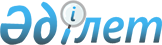 ВОПРОСЫ ГОСУДАРСТВЕННОГО РЕГУЛИРОВАНИЯ ДЕЯТЕЛЬНОСТИ ХОЗЯЙСТВУЮЩИХ СУБЪЕКТОВ В ПРОЦЕССЕ РАЗГОСУДАРСТВЛЕНИЯ И ПРИВАТИЗАЦИИ
					
			Утративший силу
			
			
		
					ПОСТАНОВЛЕНИЕ Кабинета Министpов Республики Казахстан от 14 июля 1993 г. N 606. Утратило силу - постановлением Правительства РК от 1 июля 1999 г. N 909 ~P990909.





          В целях обеспечения государственных интересов при реализации
Национальной программы разгосударствления и приватизации в Республике
Казахстан на 1993-1995 г. (II-этап)  
 U931135_ 
  Кабинет Министров
Республики Казахстан ПОСТАНОВЛЯЕТ:




          1. Утвердить:




          - Положение о порядке формирования акционерных компаний
(государственных и с участием государства) (приложение N 1).




          - Положение о "золотой акции" (приложение N 2);




          - Порядок назначения и утверждения руководства государственных
акционерных компаний (приложение N 3);




          - Типовой план приватизации (приложение N 4);




          - Типовой устав государственного акционерного общества, компании
и акционерного общества, компании с участием государства 
(приложение N 5);




          - Примерную форму контракта с президентом (первым руководителем)
государственного акционерного общества, компании (приложение N 6).




          2. Определить, что Положение о порядке формирования акционерных
компаний (государственных и с участием государства) распространяется
на все виды акционерных компаний, создающихся при участии государства,
независимо от величины данного участия и организационной структуры
компании, в том числе на холдинговые компании, создаваемые согласно
ранее утвержденному "Положению о государственных холдинговых 
компаниях" в вопросах, дополняющих указанное Положение.




          3. Распространить, начиная с момента выхода настоящего
постановления, требования указанных в пункте 1 Положений, а также
Типового плана приватизации, Типового устава акционерного общества,
компании государственного общества, компании с участием государства,
а также Примерную форму контракта с президентом 
(первым руководителем) государственного акционерного общества,
компании, на все случаи составления плана приватизации, разработки
учредительных документов и назначения руководства акционерных
обществ, компаний, в том числе холдинговых, государственных и с
участием государства, образуемых согласно Национальной программе
разгосударствления и приватизации в Республике Казахстан на 
1993-1995 годы (II этап), а также нормативными актами, принятыми в
ее развитие.




          4. Установить, что при учреждении акционерных компаний,
в том числе холдинговых, государственных и с участием государства,
Типовой устав дополняется положениями, оговаривающими организационную
структуру компании, уровни управления и способы взаимодействия
входящих в нее хозяйствующих субъектов.




          5. Установить, что руководство и управление акционерных обществ,
компаний, в том числе холдинговых, государственных и с участием
государства, созданных до принятия настоящего постановления,
осуществляются в соответствии с учредительными документами этих
обществ и компаний в течение срока полномочий уже избранных
органов управления. По истечению данного срока, в случае сохранения
в указанных обществах и компаниях участия государства, порядок
назначения руководства приводится в соответствие с утверждаемыми
Положениями.




          6. Определить следующий порядок распределения дивидендов на
государственные пакеты акций, акционерных обществ, компаний, в том
числе холдинговых, государственных и с участием государства:




          - по согласованию с собственником в акционерных обществах,
компаниях, в том числе холдинговых, создаваемых после принятия
настоящего постановления, дивиденды на государственный пакет акций,
или оговоренная в учредительных документах часть этих дивидендов,
в течение первых трех лет с момента учреждения данного общества,
компании, может направляться на инвестиции в собственное производство;




          - начисление и выплата дивидендов по государственным пакетам
акций акционерных обществ, компаний в том числе холдинговых,
созданных в порядке, предусмотренном ранее действовавшим 
законодательством на базе государственных предприятий, в том числе
относившихся к коммунальной собственности, остается прежним,
согласно учредительным документам этих обществ, компаний. По
истечении срока действия положений, регулирующих порядок начисления
и выплату дивидендов в порядке, установленном этими документами,
эти вопросы должны решаться по согласованию с собственником.




          7. Главам местных администраций:




          - передать Государственному комитету Республики Казахстан по
государственному имуществу сведения о государственных пакетах 
акций и руководстве акционерных обществ, созданных ранее на базе
предприятий, находившихся в коммунальной собственности:




          - согласовать с Государственным комитетом Республики
Казахстан по государственному имуществу и его территориальными 
органами вопросы о необходимости включения данных акционерных 
обществ в акционерные компании государственные и с участием 
государства, в том числе холдинговым.




          8. Государственному Комитету Республики Казахстан по 
государственному имуществу при составлении планов приватизации
предприятий, в рамках Национальной программы разгосударствления
и приватизации на 1993-1995 г., предусмотреть передачу 
государственных пакетов акций приватизируемых предприятий акционерным
компаниям государственных и с участием государства, в том числе
холдинговым.




          9. Контроль за исполнением настоящего постановления возложить
на Государственный комитет Республики Казахстан по государственному 
имуществу.








        Премьер-министр




    Республики Казахстан




                                                                                                ПРИЛОЖЕНИЕ N 1




                                                                        к постановлению Кабинета Министров




                                                                                            Республики Казахстан




                                                                                    от 14 июля 1993 г. N 606








                                                          ПОЛОЖЕНИЕ




                              о порядке формирования акционерных компаний




                                (государственных и с участием государства)
<*>







          Сноска. В тексте слова "Закона Республики Казахстан "О
хозяйственных товариществах и акционерных обществах", 
"Государственный комитет Республики Казахстан по государственному 
имуществу" заменены словами "Указа Президента Республики Казахстан,
имеющего силу Закона, "О хозяйственных товариществах" от 2 мая
1995 г. N 2255", "Государственный комитет Республики Казахстан
по управлению государственным имуществом" - постановлением
КМ РК от 24 августа 1995 г. N 1177.








          Настоящее положение разработано на основании Указа Президента
Республики Казахстан, имеющего силу Закона,  
 U952255_ 
  "О хозяйственных
товариществах" от 2 мая 1995 г. N 2255", Положения о преобразовании 
государственных предприятий в акционерные общества, утвержденного
постановлением Кабинета Министров от 23 апреля 1993 г. N 328
 
 P930328_ 
 . Оно отражает вопросы формирования, а также регулирования
деятельности акционерных обществ и компаний всех типов, в которых
существует участие государства, и дополняет Положение о
государственных холдинговых компаниях, утвержденное постановлением
Президента Республики Казахстан от 5 марта 1993 г. N 1138 в
вопросах, не отраженных в указанном Положении.
<*>



          Сноска. Внесены изменения - постановлением КМ РК от 
24 августа 1995 г. N 1177.








                                                1. ОБЩИЕ ПОЛОЖЕНИЯ




          1.1. Государственная акционерная компания и акционерная компания
с участием государства (в дальнейшем Компания) - акционерная компания,
действующая в соответствии с Указом Президента Республики Казахстан,
имеющим силу Закона, "О хозяйственных товариществах" от 2 мая 1995 г. 
N 2255, в которых существует участие государства (в том числе "золотая 
акция").




          Компании создаются в соответствии с законодательными и 
нормативными актами Республики Казахстан и Национальной программой
разгосударствления и приватизации в Республике Казахстан 
на 1993-1995 годы (II-ой этап) и Указом Президента Республики
Казахстан от 12 мая 1995 г. N 2268 "О внесении изменений и дополнений
в Указ Президента Республики Казахстан от 5 марта 1993 г. N 1135.
<*>



          Сноска. Абзац второй дополнен словами - постановлением 
КМ РК от 24 августа 1995 г. N 1177.




          1.2. Государственной акционерной компанией является Компания,
государственный пакет акций которой составляет 51 и более процентов.
Компания, государственный пакет акций которой составляет менее 
51 процента, а также Компания, не имеющая государственного пакета 
акций, но обладающая "золотой акцией", является акционерной компанией
с участием государства.




          Наряду с вновь создаваемыми Компаниями, таковыми признаются
акционерные компании, в том числе холдинговые, созданные в
соответствии с ранее действующими законодательными актами, и 
подпадающие под определение, изложенное выше.




          1.3. Компании создаются открытого или закрытого типа, что
отражается в их уставах. Акции открытой Компании могут переходить
от одного лица к другому без согласия других участников. Акции
закрытой Компании могут переходить от одного к другому только с
согласия большинства участников, если иное не оговорено в уставе.
При этом государственные компании, как правило, являются закрытыми.




          1.4. Экономической основой функционирования Компаний являются
имущественные и иные вклады, внесенные участниками 
компании - государственными и негосударственными юридическими и
физическими лицами.




          1.5. На Компании возлагаются функции осуществления 




государственной  политики и исполнения государственных нужд в
деятельности самой компании и в управлении входящих в нее
хозяйствующих субъектов.

                   2. ХАРАКТЕРИСТИКИ КОМПАНИЙ
     2.1. Компании могут осуществлять финансовую, производственную,
учредительскую, инвестиционную, инновационную, страховую, 
коммерческую и иные виды деятельности, не запрещенные 
законодательством Республики Казахстан. В зависимости от 
организационной структуры, системы участий и характера деятельности
выделяются следующие виды Компаний:
     холдинговые, в том числе многоуровневые;
     производственные;
     инвестиционные;
     трастовые;
     страховые;
     финансовые;
     смешанные и другие.
     2.2. Компании создаются специализированного и 
диверсифицированного типа.





          2.3. В зависимости от вида Компании она может осуществлять
следующие функции в соответствии с законодательством Республики 
Казахстан:




          мобилизации и аккумуляции финансовых средств юридических и
физических лиц для осуществления уставной деятельности Компании
и обеспечения на ее основе устойчивой прибыли;




          производства промышленной, сельскохозяйственной и иных видов
продукции;




          изучения и анализа состояния рынка капиталов, оказания различных
услуг участникам Компании, другим юридическим лицам и гражданам,
осуществляющим собственную деятельность на рынке ценных бумаг;




          назначения руководителей предприятий, участников Компании, в
зависимости от характера участия государства в их собственности;




          эмиссионного обслуживания по проектированию, выпуску и
размещению ценных бумаг среди казахстанских и иностранных инвесторов;




          предоставления организационных, правовых, финансовых и 
консультационных услуг участникам Компании и другим заинтересованным
юридическим и физическим лицам;




          управления по доверенности (трастовые операции) портфелями
ценных бумаг юридических и физических лиц, представление их
интересов в различных органах управления и биржевых структурах;




          привлечения инвесторов, в том числе иностранных к участию в
деятельности Компании и ее участников;




          инвестирования средств Компании в приоритетные отраслевые и
региональные программы и проекты, в том числе и с привлечением
отечественных и иностранных инвестиций;




          участия собственными средствами в деятельности предприятий и
организаций в целях создания передовых технологий, совместных
производств по выпуску конкурентноспособной продукции;




          страхования сделок по купле-продаже ценных бумаг и
инвестиционных рисков, имущества предприятий и организаций,
перевозимых грузов, личное страхование, страхование кредитов;




          оказания аудиторских и экспертных услуг по проверке 
достоверности финансовой и бухгалтерской отчетности, анализ
финансового состояния предприятий, организаций, банков и других
компаний, а также услуг по приватизации государственных предприятий;




          проведения реконструкции предприятий в целях увеличения их
производственно-экономической эффективности;




          контроля за соблюдением государственных интересов в деятельности
акционерных обществ и предприятий, входящих в Компанию;




          иные уставные функции Компании.




ь                    3. СОЗДАНИЕ КОМПАНИИ




          3.1. Государственные Компании создаются по решению Президента
Республики Казахстан или по его поручению Кабинетом Министров
Республики Казахстан.




          Компании с участием государства создаются по решению
Правительства Республики Казахстан или по его поручению 
Государственным комитетом Республики Казахстан по управлению 
государственным имуществом, другими казахстанскими (или иностранными) 
юридическими (и физическими) лицами.




          Создание Компаний должно быть согласовано с заинтересованными
министерствами и ведомствами, Государственным комитетом Республики
Казахстан по управлению государственным имуществом и Государственным
комитетом Республики Казахстан по антимонопольной политике.




          3.2. Компании могут создаваться следующим образом:




          - путем объединения ранее независимых друг от друга юридических
и физических лиц;




          - преобразованием отрасли, межотраслевого, внутриотраслевого
государственного объединения, концерна (в дальнейшем - Объединения).




          3.3. Предложения по созданию Компании представляются в
Государственный комитет Республики Казахстан по управлению 
государственным имуществом и должны содержать:




          - обоснование необходимости создания Компании;




          - цели и задачи ее деятельности;




          - перечень предприятий и акционерных обществ, предлагаемых для
включения в создаваемую компанию;




          - сведения о доле продукции, производимой указанными 
предприятиями, и акционерных обществ на республиканском рынке;




          - состав ее учредителей;




          - сведения о доле, вносимой в уставной капитал Компании
предприятиями - Учредителями и другими участниками Компании.




          3.4. Государственный комитет Республики Казахстан по
управлению государственным имуществом, в случае принятия решения 
о создании Компании, создает комиссию, разрабатывающую учредительные
документы компании, устанавливающие:




          - полномочия ее органов управления, механизм взаимодействия
участников;




          - размеры, порядок формирования и оплаты уставного капитала
Компании;




          - величину, состав и способ внесения вклада государства в
уставной фонд;




          - предельные размеры отчислений от дивидендов, получаемых
Компанией по принадлежащим ей акциям, направляемых на содержание
ее аппарата;




          - порядок финансирования затрат, связанных с учреждением
Компании;




          - квоту представительства министерств и ведомств в органах
управления Компанией в зависимости от степени участия государства.




          3.5. Для получения согласия Антимонопольного комитета
Учредители Компании предоставляют ему или его территориальным
органам проекты учредительных документов и другие сведения в
установленном законодательством порядке.




          3.6. Компании создаются без ограничения срока деятельности,
если иное не оговорено в их уставе.








                                          4. УЧРЕДИТЕЛИ, УЧАСТНИКИ,




                                                  АКЦИОНЕРЫ КОМПАНИИ




          4.1. Компания приобретает права юридического лица с момента
ее государственной регистрации.




          4.2. Учредителями Компании могут выступать Государственный 
комитет Республики Казахстан по управлению государственным имуществом, 
либо Государственный комитет Республики Казахстан по управлению
государственным имуществом совместно с юридическими и физическими 
лицами.




          4.3. В случае, когда Учредителем является только Государственный 
комитет Республики Казахстан по управлению государственным имуществом, 
учредительный договор не составляется. Он выступает учредителем в 
пределах принадлежащего государственного вклада в имущество Компании. 
Число участников (акционеров) определяется в зависимости от типа 
компании (открытого или закрытого), что оговаривается  в уставе.




          4.4. Государственная доля акций Компании, учреждаемых
Государственным комитетом Республики Казахстан по управлению
государственным имуществом, должна составлять 51 и более процентов.




          4.5. Участниками Компании признаются юридические и физические
лица, в том числе иностранные, выразившие согласие на добровольное
выполнение прав и обязанностей, предусмотренных учредительными
документами Компании и перечислившие в ее уставной капитал вклад
в размерах и сроки, определенные учредительными документами
Компании.




          Учредители и участники, получившие в соответствии с действующим
законодательством Республики Казахстан право собственности на акции
Компании, являются Акционерами.








                                      5. ФОРМИРОВАНИЕ УСТАВНОГО




                                                КАПИТАЛА КОМПАНИИ




          5.1. Уставной капитал Компании образуется за счет солидарных
взносов учредителей и участников. На момент учреждения Компании он
должен состоять из оговоренного числа обыкновенных акций, кратного
десяти, с одинаковой номинальной стоимостью.




          5.2. Вкладом участника Компании могут быть здания, оборудование
и другие материальные ценности, необходимые для функционирования
Компании, ценные бумаги, денежные средства в отечественной и 
иностранной валюте, иные платежные средства, предусмотренные
законодательными и нормативными актами Республики Казахстан,
имущественные права. Стоимость имущества, имущественных прав и
валютных вкладов оценивается в единой валюте совместным решением
участников вкладов в соответствии с действующим законодательством.




          5.3. Преобразованию в Компанию Объединения предшествует общая
оценка стоимости имущества Объединения, куда включаются:




          - вклад государства в имущество Объединения;




          - вклады каждого из предприятий Объединения, входящих в него
на момент преобразования.




          Вкладом государства в имущество Объединения является:




          - имущество и имущественные права, находящиеся на балансе
центральных аппаратов объединений (в том числе право на пользование
землей и другими ресурсами);




          - имущество и имущественные права предприятий и объектов, не
подлежащих приватизации;




          - имущество и имущественные права предприятий, подлежащих в
дальнейшем приватизации;




          - имущество, находящееся на балансе объединения в целом;




          - государственные пакеты акций, переданные во владение,
пользование, управление Объединения;




          - имущество, переданное органами государственной власти или
управления в ведение (на баланс) Объединения, имущественные права
(в том числе право на пользование землей и другими ресурсами) за
исключением указанных выше;




          - имущество, в том числе финансовые средства, и долгосрочные
финансовые вложения, и имущественные права, полученные Объединением
в порядке правопреемства от органов государственного управления при
их реорганизации или ликвидации;




          - остатки средств централизованных фондов, управление и 
распоряжение которыми осуществлялось Объединением в период, когда
допускалось выполнение им отдельных функций государственного
управления, а также имущество, созданное за счет этих средств.




          5.4. Вкладом предприятия в имуществе Объединения, включаемого
в баланс Объединения признается:




          - имущество или имущественные права, переданные предприятием в
ведение (на баланс) Объединения, а также внесенные предприятием в
уставной фонд или иные фонды Объединения;




          - накопленная за все время их участия в Объединении, сумма всех
видов взносов (членских, паевых, целевых) предприятия.




          При оценке величины вкладов предприятий, входивших в 
Объединение, допускается индексация стоимости вкладов в зависимости
от срока их внесения по схеме, согласованной всеми предприятиями и
Государственным комитетом Республики Казахстан по управлению
государственным имуществом.




          Оценка величины указанного вклада предприятия производится
и при акционировании и приватизации предприятия независимо от
Объединения.




          5.5. Распределению между предприятиями, входившими в 
Объединение, подлежит сумма, определяемая путем исключения из общей
стоимости имущества Объединения, установленной в акте оценки 
имущества, величины вклада государства, и вкладов всех предприятий,
входивших в Объединение в соответствии с пунктами 5.3-5.4 настоящего
Положения. Она распределяется между предприятиями, входившими в
Объединение пропорционально величинам их вкладов в имущество
Объединения, рассчитанным согласно пункту 5.4.




          5.6. Имущество, созданное за счет средств целевых взносов
отдельных предприятий централизованных объединений, распределяется
между ними, в порядке, предусмотренном Учредительными документами
Объединения и согласованному с Государственным комитетом Республики
Казахстан по управлению государственным имуществом, в случае, если
такой порядок не установлен, стоимость указанного имущества входит
в сумму, распределяемую между предприятиями, входившими в Объединение
согласно пункту 5.5.




          5.7. Имущество, созданное на государственном предприятии в
результате финансирования за счет средств Объединения, независимо
от их источников, признается государственным, и включается в состав
имущества указанного государственного предприятия при его оценке.




          5.8. Имущество предприятий, созданных Объединением, а также
имущество, вложенное Объединением в уставные капиталы (фонды)
предприятий других организационно-правовых форм, (в том числе
совместных предприятий), распределяется между предприятиями,
входившими в Объединение, пропорционально их вкладам в имущество
Объединения.




          5.9. Общая величина вклада предприятия, входящего в Объединение,
определяется как сумма величин, рассчитанных в соответствии с 
пунктами 5.4.-5.8. настоящего Положения.




          5.10. Предприятия, входившие в Объединение, подписывают акт
оценки имущества Объединения, протокол согласования размеров вкладов.
Указанный протокол утверждается Государственным комитетом Республики
Казахстан по управлению государственным имуществом.








                                      ОПРЕДЕЛЕНИЕ УСТАВНОГО КАПИТАЛА




          5.11. При определении доли государства, местных органов власти,
общественных, благотворительных фондов и организаций в уставном 
капитале Компании учитываются доли перечисленных субъектов в 
имуществе предприятий, входивших в Объединение или подобные доли в
имуществе предприятий, объединяющихся в Компанию и не состоявших
ранее в данном Объединении.




          Если данные предприятия, являются товариществами или 
акционерными обществами, учитываются доли выше перечисленных 
субъектов в их уставном капитале.




          Если в Компанию включаются предприятия, не подлежащие 
приватизации, то оговариваются права Компании на часть имущества или
денежные средства, которые вносятся данным предприятием по
согласованию с собственником в уставной фонд Компании, и порядок
включения этого имущества и средств в уставной фонд Компании.




          При передаче Компании прав владения, пользования и управления
имуществом объектов, не подлежащих приватизации, включение (или
невключение) этого имущества в уставной фонд Компании и обязательства
Компании по отношению к данному имуществу оговаривается отдельно.




          При включении в Компанию предприятий, подлежащих приватизации,
оговаривается доля имущества, которая остается впоследствии
закрепленной за Компанией, в виде взноса в уставной фонд Компании.




          При передаче собственником государственных пакетов  акций в
уставной фонд Компании, оговаривается та часть данных пакетов,
которая может быть продана на купонных аукционах, эта часть
государственного пакета не включается в уставной фонд Компании.
Использование прав по данной части государственного пакета и
дивидендов на нее оговаривается особо.




          5.12. Вклады в уставной капитал Компании со стороны Учредителей
Компании, включая Государственный комитет Республики Казахстан
по управлению государственным имуществом (в том числе и при 
преобразовании Объединения в Компанию), осуществляются в виде:




          - имущества, (и имущественных прав) при преобразовании в 
акционерное общество открытого (закрытого) типа;




          - государственных пакетов акций акционерных обществ, создаваемых
на базе государственных предприятий;




          - прав владения и прав пользования имуществом, в случае 
преобразования в иные организационно-правовые формы.




          Размер вклада при этом определяется капитализированной 
(за период не менее 10 лет) величиной платы за право имущественного 
найма (плата за пользование) за сданное в имущественный найм 
(пользование) имущество.




          В случае преобразования Объединения в полное товарищество
указанное выше имущество передается в пользование отдельным членам
товарищества на договорных основах.




          В случае преобразования Объединения в коммандитное товарищество
Государственный комитет Республики Казахстан по управлению 
государственным имуществом входит в него только в качестве участника с 
ограниченной ответственностью.




          5.13. Порядок осуществления вкладов государственными 
предприятиями:




          - вклады в денежной (в том числе в валютной) форме вносятся с
уведомления Государственного комитета Республики Казахстан по
управлению государственным имуществом;




          - вклады имущества и имущественных прав осуществляются по 
согласованию с Государственным комитетом Республики Казахстан
по управлению государственным имуществом.




          Государственный комитет Республики Казахстан по управлению
государственным имуществом в качестве Учредителя Компании вправе 
изменить размер вклада предприятия в уставной капитал Компании по 
сравнению с вкладом государства, определенным протоколом согласования 
вкладов, а также состав имущества, образующего этот вклад.




          Вклады предприятий не могут быть увеличены сверх размеров,
определенных протоколом согласования. В случае уменьшения размера
этого вклада соответствующая сумма выплачивается предприятию в
3-месячный срок.




          5.14. Передача государственных пакетов акций осуществляется
Государственным комитетом Республики Казахстан по управлению
государственным имуществом в установленном порядке.




          5.15. Вклады физических и юридических лиц, не входивших в
Объединение, оговариваются особо в установленном выше порядке.




          5.16. Участие Компании в уставных капиталах банков и участие
банков в уставном капитале Компании осуществляется в соответствии
с законодательством Республики Казахстан.




          5.17. В случае, если при преобразовании Объединения в Компанию,
оно ликвидируется, создается ликвидационная комиссия, в состав
которой входят представители Государственного комитета Республики
Казахстан по управлению государственным имуществом. Ликвидационный 
баланс Объединения представляется общему собранию предприятий, 
входивших в Объединение, и Государственному комитету Республики
Казахстан по управлению государственным имуществом.




          Имущество Объединения, оставшееся после удовлетворения всех
требований, распределяется между предприятиями, входившими в
Объединение в соответствии с размерами их вкладов, установленными
протоколом согласования размеров вкладов.




          5.18. В случае, если одно из предприятий, входивших в 
Объединение, не входит в Компанию, общая величина его вклада в
Объединение, определенная согласно пункту 5.9, не включается в
уставной капитал Компании и подлежит возврату.




          5.19. В случае ликвидации Объединения при его преобразовании в
Компанию, а также в случае, если одно из предприятий выходит из 
Объединения, вклад предприятия, внесенный в натуральной форме,
возвращается ему в порядке и на условиях, определенными 
учредительными документами.




          5.20. Участники обладают правом выхода из состава Компании
с предварительным извещением правления не менее чем за три месяца.
Окончательное решение о выходе принимается высшим органом 
управления Компании. Решение о выходе из Компании государственных
предприятий принимается в установленном законодательством порядке
по согласованию с соответствующим отраслевым министерством.




          5.21. После принятия решения о выходе Участника из состава
Компании ему возвращается в денежной или иной форме его доля в
уставном капитале Компании, определяемая на момент выхода.








                                        6. ОРГАНЫ УПРАВЛЕНИЯ КОМПАНИЕЙ




          6.1. Органами управления Компанией являются:




          - Общее собрание участников (акционеров);




          - Наблюдательный Совет;




          - Правление.




          Контрольным органом Компании является Ревизионная комиссия.




          6.2. Компетенция и функции органов управления Компанией 
определяются в соответствии с Указом Президента Республики Казахстан,
имеющего силу Закона, "О хозяйственных товариществах" от 2 мая 1995 г. 
N 2255", нормативными актами, и Уставом.




          6.3. В состав Наблюдательного совета входят: президент Компании,
представители Государственного комитета Республики Казахстан по
управлению государственным имуществом, Министерства финансов, отраслевых
министерств Республики Казахстан, представители акционеров Компании;
по решению общего собрания могут входить ведущие специалисты,
представители научных учреждений и общественных организаций.




          Представительство органов государственного управления в
Наблюдательном совете Компании определяется соответствующими
нормативными документами.




          6.4. Председатель и заместитель председателя Наблюдательного
совета избираются из числа членов сроком на три года по согласованию
с собственником и утверждаются в установленном порядке. Члены
Наблюдательного совета работают в его составе не более пяти лет,
но с общего согласия участников могут быть назначены вновь в его
состав или заменены на других представителей до истечения срока их
полномочий.




          6.5. Полный перечень функций, прав, обязанностей и регламент
работы Наблюдательного совета определяется законодательством,
оговаривается в Уставе или специальном Положении о Наблюдательном
совете данной Компании и подлежит утверждению на общем собрании.




          6.6. Правление является исполнительным органом, осуществляет
оперативное руководство его административно-хозяйственной и 
коммерческой деятельностью в пределах представленных ему уставом
полномочий.




          6.7. Правление возглавляет президент Компании, назначаемый
учредителями в соответствии с действующими законодательными и
нормативными актами. При равенстве голосов в Наблюдательном Совете
голос президента Компании является решающим.




          6.8. Члены правления утверждаются Наблюдательным советом по
представлению Президента.




          6.9. По представлению президента Наблюдательный совет утверждает
Положение о правлении Компании, где оговариваются все вопросы
деятельности Компании, кроме тех, которые входят в компетенцию
общего собрания и Наблюдательного совета.








                                            7. ЦЕННЫЕ БУМАГИ КОМПАНИИ




          7.1. Ценными бумагами Компании являются акции и облигации.




          Ценные бумаги Компании выпускаются и обращаются в соответствии
с Указами Президента Республики Казахстан, имеющими силу Закона, 
"О ценных бумагах и фондовой бирже" от 31 апреля 1995 г. N 2227, 
"О хозяйственных товариществах" от 2 мая 1995 г. N 2255 и 
настоящим Положением.
<*>



          Сноска. В пункт 7.1 внесены изменения - постановлением КМ РК
от 24 августа 1995 г. N 1177.




          7.2. Акция - ценная бумага, выпускаемая Компанией и 
удостоверяющая право собственности на долю в уставном капитале, 
дающая право на участие в управлении и получении части прибыли в
форме дивиденда.




          Компания выпускает акции на всю сумму уставного капитала,
номинальной стоимостью, оговоренной соглашением участников. Акции
Компании реализуются в порядке, согласованном с собственником в
соответствии с действующими законодательными и нормативными актами.




          7.3. Компания вправе выпускать сертификат акции - документ,
являющийся свидетельством владения поименованного в нем лица
определенным числом акций Компании.




          7.4. Компания вправе формировать заемный капитал путем выпуска
облигационных займов на срок не менее одного года. Эмиссия, 
регистрация и обращение облигаций Компании регистрируются в
соответствии с действующим законодательством Республики Казахстан.




          7.5. Распределение акций Компании происходит по согласованию
с собственником в соответствии с законодательством Республики
Казахстан.








                                      8. ЗАКЛЮЧИТЕЛЬНЫЕ ПОЛОЖЕНИЯ




          8.1. Компании обязаны ежеквартально публиковать свои балансы,
счета прибылей и убытков, а также полные сведения о принадлежащих
им акциях (долях участия в капитале) других предприятий в форме,
устанавливаемой Государственным комитетом Республики Казахстан по
управлению государственным имуществом.




          8.2. Сведения о купле-продаже компанией более 10 процентов акций
любого предприятия (в том числе дочернего) подлежат опубликованию
в недельный срок с момента совершения сделки.





                                             ПРИЛОЖЕНИЕ N 2



                                  к постановлению Кабинета Министров
                                             Республики Казахстан
                                        от 14 июля 1993 г. N 606











                                                        ПОЛОЖЕНИЕ




                                  о "Золотой акции" 
<*>
  




          Сноска. В тексте слова "О хозяйственных товариществах и
акционерных обществах", "Государственный комитет Республики
Казахстан по государственному имуществу" заменить словами
"Указа Президента Республики Казахстан, имеющего силу Закона,
"О хозяйственных товариществах" от 2 мая 1995 г. N 2255,
"Государственный комитет Республики Казахстан по управлению 
государственным имуществом" - постановлением КМ РК от 24 августа
1995 г. N 1177.








                                                1. ОБЩИЕ ПОЛОЖЕНИЯ




          1.1. Настоящее положение разработано на основе законодательных
норм, определяющих права и порядок применения "Золотой акции". 
<*>



          Сноска. Подпункт 1.1. - в редакции постановления Правительства
РК от 19 января 1996 г. N 71.




          1.2. "Золотая акция" - документ, удостоверяющий особые права
государства в управлении акционерным обществом.




          1.3. "Золотая акция" неделима и не имеет установленной
номинальной стоимости.




          1.4. Не допускается передача "золотой акции" в залог или
траст, а также отчуждение ее иными способами.




          1.5. "Золотая акция" должна содержать следующие реквизиты:
наименование документа - "золотая акция"; фирменное наименование
Общества и его местонахождение; порядковый номер и дату выпуска
акции; размер Уставного фонда на день выпуска акции и количество
выпускаемых акций акционерного общества; наименование и юридический
адрес органа-держателя; факсимиле подписи уполномоченных лиц.




          1.6. Определить, что "золотая акция" дает ее владельцу право
"вето" при принятии собранием акционеров или Наблюдательным советом
решений по вопросам, предусмотренным Положением.




          1.7. Поручение на контрактной основе представлять интересы
государства (голосовать от имени "золотой акции") в Наблюдательных
советах и общих собраниях акционерных компаний, в том числе
холдинговых, государственных и с участием государства, дается
Кабинетом Министров или по его поручению Государственным комитетом
Республики Казахстан по управлению государственным имуществом 
определенным им лицам. Данное лицо несет персональную 
ответственность перед органом, заключившим с ним контракт, за 
принятие решений, по вопросам, определенным Положением.




          Это право может быть делегировано собственником национальным,
государственным акционерным, в том числе холдинговым, компаниям в
установленном порядке. В этом случае контракт заключается Компанией.








                                2. ПОРЯДОК ВВЕДЕНИЯ "ЗОЛОТОЙ АКЦИИ"




          2.1. Решение о введении "золотой акции" принимается  Кабинетом
Министров Республики Казахстан или по его поручению Государственным
комитетом Республики Казахстан по управлению государственным 
имуществом (в дальнейшем - Комитет).




          2.2. "Золотая акция" вводится в акционерных обществах взамен
государственного пакета акций в случае, если госпакет не 
предусматривается при его образовании, либо при наличии госпакета.




          2.3. При введении "золотой акции" в акционерном обществе
государственный пакет акций может быть реализован по решению 
Комитета.




          2.4. Средства, поступающие от реализации государственного
пакета акций, зачисляются на республиканский специальный счет
"Поступление средств от разгосударствления и приватизации 
государственного имущества" и расходуются согласно установленному
законодательством порядку.




          2.5. В акционерных обществах, ранее созданных путем 
преобразования государственных предприятий и организаций, 
"золотая акция" может вводиться при отсутствии государственного
пакета акций решением Комитета, по согласованию с органами управления
акционерным обществом, компании при необходимости решения вопросов,
обозначенных в пункте 3.1. настоящего Положения.








                          3. ПОРЯДОК ПРИМЕНЕНИЯ "ЗОЛОТОЙ АКЦИИ"




          3.1. "Золотая акция" предоставляет Комитету или Органу-держателю
право "вето" при принятии органами управления акционерным обществом
решений по следующим вопросам:




          - изменении профиля работ, ограничивающего возможности 
приоритетного выполнения государственного заказа или отказе от его
выполнения;




          - участия акционерного общества в экологически вредных 
производствах;




          - реорганизации и ликвидации общества;




          - передаче в имущественный найм, продаже и отчуждении иными
способами имущества и ценных бумаг общества на сумму, превышающую
30 процентов уставного капитала;




          - продаже подразделений акционерного общества, созданных путем
преобразования государственных предприятий;




          - возможности одному лицу владеть 20 и более процентами акций
с правом голоса, если данный пункт особо не оговорен в уставе;




          - возможности всем иностранным инвесторам владеть более 20
процентов акций компании, если данный пункт особо не оговорен в 
уставе;




          - смещении первых руководителей (президентов) акционерных
обществ, компаний, назначенных правительством;




          - внесении изменений и дополнений в Устав акционерного общества,
по вопросам, перечисленным выше.




          3.2. Комитет или орган-держатель "золотой акции" по согласованию
с Комитетом и органами управления акционерным обществом имеет право
расширять или сужать круг вопросов, перечисленных выше, по которым
"золотая акция" обладает правом "вето" при ее введении. Исключению
не подлежат положения, оговоренные в законе "О хозяйственных 
товариществах и акционерных обществах". Все вышеуказанные изменения и
дополнения оговариваются в учредительных документах общества.




          3.3. Рассмотрение вопросов, перечисленных в пункте 3.1,
осуществляется в порядке, предусмотренном Уставами акционерных 
обществ.




          Решения по ним, принятые органами управления акционерным 
обществом в отсутствие владельца "золотой акции" или его 
представителя, признаются недействительными. В этом случае владелец
"золотой акции" вправе вынести на голосование органов управления
акционерным обществом вопрос об объявлении недоверия руководителю
акционерного общества.




          3.4. Применение права "вето" владельцем "золотой акции" влечет
за собой приостановку действия соответствующего решения на срок до
6 месяцев и передачу его на рассмотрение соответствующего органа
(в том числе органа государственного управления или суда), в
порядке, определяемом законодательством Республики Казахстан.




          3.5. "Золотая акция" вводится на срок, определяемый 
учредительными документами. Решение о сроках введения "золотой акции"
принимается Комитетом по согласованию с соответствующими органами
государственного управления.




          3.6. Присутствие "золотой акции", порядок и условия ее применения
должны быть зафиксированы в Уставе общества.





                                              ПРИЛОЖЕНИЕ N 3



                                 к постановлению Кабинета Министров
                                            Республики Казахстан
                                      от 14 июля 1993 г. N 606



                                  ПОРЯДОК








                        назначения и утверждения руководства государственных




                                                    акционерных компаний
<*>



          Сноска. Приложение N 3 утратило силу - постановлением




          Правительства РК от 16 мая 1996 г. N 607.





                                              ПРИЛОЖЕНИЕ N 4



                                 к постановлению Кабинета Министров
                                           Республики Казахстан
                                       от 14 июля 1993 г. N 606











                          ТИПОВОЙ ПЛАН ПРИВАТИЗАЦИИ 
<*>
  








          Сноска. В тексте слова "Государственный комитет Республики
Казахстан по государственному имуществу" и "Госкомимущество"
заменить словами "Государственный комитет Республики Казахстан




по управлению государственным имуществом" - постановлением КМ РК 
от 24 августа 1995 г. N 1177.

     Первый раздел
     (заполняется рабочей комиссией по приватизации или комиссией
по приватизации, созданной Государственным комитетом Республики 
Казахстан по управлению государственным имуществом)
     
               I. РЕКВИЗИТЫ ОБЪЕКТА (ДО ПРЕОБРАЗОВАНИЯ)

     1. Полное и сокращенное наименование:___________________________
_____________________________________________________________________
_____________________________________________________________________
     2. Юридический адрес (местоположение подразделения):
_____________________________________________________________________
_____________________________________________________________________
     3. Номер и дата государственной регистрации объекта:____________
_____________________________________________________________________
     (не заполняется подразделениями, не являющимися юридическими лицами)
     4. Собственность:_______________________________________________
_____________________________________________________________________
         (государственная собственность Республики Казахстан)
     5. Организационно-правовая форма: ______________________________
_____________________________________________________________________
     6. Полное наименование и юридический адрес объединения 
(ассоциации, концерна, корпорации и т.д.), в состав которых входит
предприятие _________________________________________________________
_____________________________________________________________________
(для подразделения указать также наименование и адрес предприятия, в
состав которого оно входит): ________________________________________
_____________________________________________________________________
_____________________________________________________________________
     7. Номера расчетного (текущего) и иных счетов предприятия 
(подразделения), ____________________________________________________
_____________________________________________________________________
_____________________________________________________________________
наименование и реквизиты обслуживающих учреждений банков:
_____________________________________________________________________
_____________________________________________________________________
     8. Наименование и адрес предприятий, учрежденных государственным
предприятием (дочерние, малые предприятия) __________________________
     1. _____________________________________________________________
        (полное наименование и юридический статус предприятия)
     а) юридический адрес ___________________________________________
_____________________________________________________________________
     б) величина уставного капитала ____________________ тыс. рублей;
     в) доля предприятия в уставном капитале ___________________ %
     2. _____________________________________________________________
           (полное наименование и юридический статус предприятия)
     а) юридический адрес ___________________________________________
_____________________________________________________________________
     б) величина уставного капитала ____________________ тыс. рублей;
     в) доля предприятия в уставном капитале ____________________ %
     9. Наименование и адрес подразделений: _________________________
_____________________________________________________________________
_____________________________________________________________________
_____________________________________________________________________

                II. ОСНОВНЫЕ ХАРАКТЕРИСТИКИ ОБЪЕКТА
_____________________________________________________________________
                                     ! На 01.01.9__г. ! На 01.  .9__г.
-------------------------------------!----------------!--------------

1. Среднесписочная численность
   работающих, чел.                     -                 -

2. Балансовая стоимость основных
   фондов, тыс. рублей                      -                 -

3. Балансовая прибыль, тыс. рублей          -                 -

4. Фактическая прибыль, остающаяся 
   после уплаты налогов и других
   обязательных платежей, тыс. рублей       -                 -

5. Величина уставного капитала,
   тыс. рублей
 
6. Доля трудового коллектива
   (переданная безвозмездно)

     7. Состав и стоимость объектов (имущества), переданных в аренду
(пользование), а также для осуществления совместной деятельности
физическим и юридическим лицам ______________________________________
________________________________________________________ тыс. рублей
     8. Укрупненный перечень и стоимость объектов, не подлежащих
приватизации:
     1. _____________________________________________________________
     2. _____________________________________________________________
     3. _____________________________________________________________
     Всего: ____________________________________________ тыс. рублей
     9. Предложения по использованию акционерным обществом объектов
социально-культурного и социально-бытового назначения (в том числе
имеющих самостоятельный баланс) и других объектов, не подлежащих
приватизации:
_____________________________________________________________________
_____________________________________________________________________
     10. Перечень объектов (предприятий, банков, фирм, организаций и
других юридических лиц) в Республике Казахстан и за рубежом, в которых
предприятие имеет долевое участие (акции акционерных обществ, доли,
паи в товариществах, совместных предприятиях и т.п.) по следующей
форме:
     1. _____________________________________________________________
          (полное наименование и юридический статус объекта)
     а) юридический адрес объекта ___________________________________
     б) величина уставного капитала объекта ___________ тыс. рублей
     в) доля предприятия в уставном капитале объекта  _________ %
     2. _____________________________________________________________
          (полное наименование и юридический статус объекта)
     а) юридический адрес объекта ___________________________________
     б) величина уставного капитала объекта ___________ тыс. рублей
     в) доля предприятия в уставном капитале объекта _____________ %
Дополнительная информация об объектах может быть приложена отдельно.
     11. Основные виды деятельности предприятия, подразделения:
_____________________________________________________________________
_____________________________________________________________________
     12. Основные виды производимой продукции, работ и услуг:
_____________________________________________________________________
_____________________________________________________________________
     13. Перечень и стоимость незавершенных строительством объектов
по балансу на 1_________ 199__г., тыс. рублей: ______________________
_____________________________________________________________________
N п/п !  Наименование объекта ! Объем работ ! Фактически выполненный
      !                       !  по смете   ! объем работ            
------!-----------------------!-------------!------------------------

     14. Перечень и стоимость неустановленного оборудования по балансу
на 1_________ 199___г., тыс. рублей:
---------------------------------------------------------------------
N п/п !        Состав оборудования     ! Стоимость по балансу
------!--------------------------------!-----------------------------

     15. Размер земельного налога, рублей ___________________________
     16. Данные:
о границах, размерах, местоположении земельного участка предприятия,
подразделения _______________________________________________________
экологических, инженерно-геологических условиях, уровне инженерного
благоустройства территории, состоянии социальной, 
инженерно-транспортной инфраструктуры, объектах культурного и 
исторического значения, общего пользования.

                   III. СВЕДЕНИЯ О РАБОЧЕЙ КОМИССИИ

     1. Состав рабочей комиссии предприятия:
     а. Представители администрации:
_____________________________________________________________________
                      (Ф. И. О., должность)
---------------------------------------------------------------------
                      (Ф. И. О., должность)
     б. Представители трудового коллектива:
_____________________________________________________________________
                      (Ф. И. О., должность)
_____________________________________________________________________
                      (Ф. И. О., должность
     2. Дата создания рабочей комиссии ______________________ 199__г.
(приказ руководителя N _____________________________________________),
решение общего собрания (конференции) трудового коллектива
(протокол N ________________________________________________________).

                           IV. РАСПРЕДЕЛЕНИЕ АКЦИЙ
     (Заполняется рабочей комиссией по приватизации на основании
порядка, установленного для одного из направлений приватизации)
     1. Вариант 1 (массовая приватизация)
     1.1. Исходные данные:
     а) Уставной капитал ________________________________ тыс. рублей
     б) Количество акций _____________________________________ штук
     в) Номинал одной акции _________________________________ рублей
(все акции имеют одинаковую номинальную стоимость от 100 до 
1000 рублей).
     1.2. Привилегированные акции, безвозмездно передаваемые
работникам:
     а) Среднесписочная численность работающих (      ) х средний
размер месячной заработной платы по состоянию на 1._ _. 93 г.
(      ) х 12 =                тыс. руб.
     б) Наминальная стоимость одной привилегированной акции
_______________________________ рублей
     в) Количество привилегированных акций _____________ штук
     г) Привилегированные акции составляют _____ процентов от 
уставного капитала.
     1.3. Обыкновенные акции, приобретаемые по закрытой подписке
работниками на льготных условиях.
     а) Общая сумма обыкновенных акций - всего: _________________
_______________________________________________________ тыс. рублей
     б) Номинальная стоимость одной акции __________________ рублей
     в) Количество обыкновенных акций = Сумма обыкновенных акций по
стр. 1.3. "в" (     ): номинал одной акции = (       ) штук.
     д) Обыкновенные акции, предназначенные для продажи работникам
на льготных условиях по закрытой подписке, (при разрешении 
Государственного комитета Республики Казахстан по управлению 
государственным имуществом) составляют, __________________ процентов 
от уставного капитала.
     1.4. Обыкновенные акции, приобретаемые должностными лицами
администрации по номинальной стоимости на условиях заключенных с
ними контрактов:
     а) Общая сумма акции - всего:

---------------------------------------------------------------------
---------------------------------------------------------------------
---------------------------------------------------------- тыс. рублей;
     б) Номинальная стоимость одной акции ______________ рублей;
     в) Количество акций;





          г) Обыкновенные акции, предназначенные для продажи работникам




на льготных условиях по закрытой подписке, составляют
     процентов от уставного капитала.
     1.5. Обыкновенные акции, держателем которых является 
Государственный комитет Республики Казахстан по управлению
государственным имуществом:
     а) Доля обыкновенных акций, находящихся в распоряжении
Государственного комитета Республики Казахстан по управлению
государственным имуществом, определяемая при учреждении акционерного 
общества (не может превышать _____ процентов от общего числа акций
акционерного общества): _______________________________ процентов;
     б) Общая сумма обыкновенных акций - всего: _________________
___________________________________________________ тыс. рублей.
     Примечания:





          1. Нереализованные акции из числа акций, продаваемых на льготных
условиях, остаются в распоряжении Государственного комитета Республики
Казахстан по управлению государственным имуществом.




          2. При преобразовании государственных предприятий в акционерные




общества, приватизация которых осуществляется по решению 
Правительства,  Государственный комитет Республики Казахстан
по управлению государственным имуществом вправе принимать
решения о закреплении контрольного пакета акций в государственной
собственности на срок до трех лет.

                            ВТОРОЙ РАЗДЕЛ

                       РАЗМЕЩЕНИЕ ЦЕННЫХ БУМАГ
                        АКЦИОНЕРНОГО ОБЩЕСТВА
        (заполняется комитетом или его территориальными органами)

     1. Полное и сокращенное наименование акционерного общества
_____________________________________________________________________
     2. Общая сумма размещаемых акций по номинальной стоимости ______
_______________________________________________________ тыс. рублей.
     3. Номинальная стоимость одной акции __________________ рублей
     4. Количество и вид размещаемых акций:
     4.1. Обыкновенные:
Количество _____________________________________________________ штук
Номинальная стоимость _______________________________________ рублей
Доля от уставного капитала _______________________________ процентов.
     4.2. Привилегированные:
     Количество ________________________________________________ штук
Номинальная стоимость _______________________________________ рублей
Доля от уставного капитала _______________________________ процентов.
     5. Форма выпуска акций:
_____________________________________________________________________
(безналичная в виде записей на счетах, безналичная с хранением записей
в централизованном депозитарии, наличная в виде специальных бланков
акций)
     6. Порядок, размеры, сроки размещения и продажи акций:
_____________________________________________________________________
                       !       Сроки         !            !
     Способы продажи   !  Начала ! Окончания ! Сумма,     ! Доля, %
акций при приватизации ! продажи ! продажи   ! тыс. рублей! от общего
                       !         !           !            ! числа акций
_______________________!_________!___________!____________!__________
            1          !     2   !      3    !      4     !     5
----------------------------------------------------------------------
1.
1.1. Акции - всего:          -         -            -           100

1.2. Размещение 
     привилегированных
     акций типа              -         -            -            -
     
1.3. Размещение
     обыкновенных акций
     по закрытой подписке
     среди трудового
     коллектива              -         -            -            -

1.4. Акции, подлежащие
     свободной 
     продаже, - всего:
     из них                  -         -            -             -

1.5. Подлежит продаже на
     купонных аукционах

---------------------------------------------------------------------
           1                !    2     !     3   !     4    !     5 
----------------------------!----------!---------!----------!-----------
1.6. Подлежит продаже 
     крупным инвесторам
     пакет акций:
     - на аукционе                 -        -           -           -
     - по конкурсу                 -        -           -           -
     - на инвестиционных
     торгах                        -        -           -           -
     (указываются выбранные
     способы продажи)

1.7. Обыкновенные акции, по
     которым право на
     приобретение закреплено 
     за группой лиц, заключивших
     контракт на управление

1.8. Подлежит продаже на
     рынке ценных бумаг  
     (указывается способ продажи)  -         -            -

     7. Требования к формированию пакетов акций, разбивка пакета 
акций на отдельные партии ___________________________________________
_____________________________________________________________________
     8. Порядок и условия использования объектов, не включенных в
уставный капитал, объектов, не подлежащих приватизации
_____________________________________________________________________
_____________________________________________________________________
     9. Условия договора с группой лиц, заключивших контракт на
управление___________________________________________________________
---------------------------------------------------------------------
---------------------------------------------------------------------
     10. Условия и порядок реализации обыкновенных акций за
приватизационные инвестиционные купоны ______________________________
_____________________________________________________________________
                        * * *
     План приватизации представляется одновременно со следующими
документами:
     а) Баланс предприятия на 1________ 199___ года, акт оценки,



сведения о задолженности кредиторам (с указанием просроченной
кредиторской задолженности), сведения о дебиторской задолженности
(с указанием просроченной дебиторской задолженности);




          б) Протокол общего собрания (конференции) трудового коллектива;




          в) Устав открытого акционерного общества, соответствующий 




Типовому уставу акционерного общества;
     г) Приказ руководителя предприятия либо протокол общего собрания
(конференции) трудового коллектива о создании рабочей комиссии;
     д) Ситуационный план расположения земельного участка предприятия;
     е) Акт о нормативной цене земельного участка.
Дата представления плана: ___________________________________________
                                      Подпись председателя рабочей
                                      комиссии по приватизации
_____________________________________________________________________
             (Ф. И. О.)
                                      Подписи членов рабочей
                                      комиссии по приватизации
_____________________________________________________________________
_____________________________________________________________________
_____________________________________________________________________
            (Ф. И. О.)
Дата согласования ___________________________________________________

                                               "СОГЛАСОВАНО"



                                           Подписи членов комиссии
                                           Государственного комитета
                                           Республики Казахстан по
                                           управлению государственным
                                                  имуществом





_____________________________________________________________________
_____________________________________________________________________
_____________________________________________________________________




                          (Ф. И. О.)





                                                "УТВЕРЖДАЮ"



                                           Подпись председателя
                                           территориального
                                           комитета по управлению
                                           госимуществом





_________________________________________




                        (Ф. И. О.)
Дата утверждения плана приватизации ____________________ 199 __г.





                                              ПРИЛОЖЕНИЕ N 5



                                  к постановлению Кабинета Министров
                                           Республики Казахстан
                                        от 14 июля 1993 г. N 606











                                                            ТИПОВОЙ УСТАВ




                              Государственного акционерного общества, компании




                    и акционерного общества, компании с участием государства
<*>







          Сноска. В тексте слова "Государственный комитет Республики 
Казахстан по государственному имуществу" заменить словами
"Государственный комитет Республики Казахстан по управлению 
государственным имуществом" - постановлением КМ РК от 24 августа
1995 г. N 1177.





                                Статья 1








                                                Наименование общества




          1.1. Наименование общества: на казахском языке - Акционерное




общество " _______", сокращенное наименование " _____________", на
русском (вариант - английском) языке " __________", сокращенное
наименование - " _______________________________".
     1.2. Адрес общества : Республика Казахстан, город __________ ,
ул. _________________________ .
     1.3. Адреса дочерних фирм общества : ___________________________
     1.4. Адреса филиалов общества: _________________________________
     1.5. Адреса предприятий общества : _____________________________

                              Статья 2
                    Юридический статус общества

     2.1. Акционерное общество "__________________", именуемое в
дальнейшем Общество, создается по инициативе _____________________ в



дальнейшем Учредители, путем мобилизации средств юридических и
физических лиц, в дальнейшем - Акционеры, на основании решения 
учредительной конференции Акционеров от "__ " __________ 199__ года.




          (вариант: на основании решения Государственного комитета 
Республики Казахстан по управлению государственным имуществом ______
территориального комитета ________________________ )




          2.2. Общество является юридическим лицом и осуществляет свою
деятельность на основе действующего законодательства Республики
Казахстан и настоящего Устава.




          2.3. Финансовая и производственная деятельность Общества 
осуществляется на основе хозяйственной самостоятельности.




          2.4. Общество имеет самостоятельный баланс, расчетные и другие
счета в банках, имеет печать с указанием своего наименования на 
казахском и русском языках.




          2.5. Общество может иметь свой товарный знак и символику, 
образцы которых утверждаются Правлением Общества, и регистрируются
в установленном порядке.




          2.6. Общество приобретает права юридического лица с момента
его регистрации.








                                                    Статья 3




                              Цели и предмет деятельности общества








          3.1. Целью деятельности Общества " ______________", является
извлечение прибыли, а также (необходимое перечислить).




          3.2. Предметом деятельности Общества является:




          - производство и реализация товаров, выполнение работ и оказание
услуг предприятиям, организациям и гражданам;




          - внешнеэкономическая деятельность в соответствии с 
законодательством Республики Казахстан;




          - иная деятельность, не запрещенная действующим 
законодательством Республики Казахстан (перечислить виды 
деятельности).




                                                          Статья 4




                                                Участники Общества








          Участниками Общества являются:




          4.1. Учредитель - Государственный комитет Республики Казахстан
по управлению государственным имуществом (территориальный комитет по 
управлению госимуществом), иные юридические и физические лица, в 
соответствии с действующим законодательством.




          4.2. Юридические и физические лица Республики Казахстан, других
государств в порядке, определяемом действующим законодательством и
настоящим Уставом.




          4.3. Все участники Общества после полного возмещения (оплаты)
стоимости приобретенных ими акций Общества обладают правами и
обязанностями, вытекающими из настоящего Устава, и именуются в
дальнейшем "Акционер".




                                                                Статья 5




                                                            Права Общества








          5.1. Общество пользуется всеми правами, предусмотренными 
действующим законодательством Республики Казахстан для организации
данного типа.




          5.2. Общество имеет обособленное имущество, несет ответственность
по своим обязательствам в пределах принадлежащего ему имущества, на
которое может быть обращено взыскание только в соответствии с 
действующим законодательством Республики Казахстан.




          В случае ликвидации Общества участники, не полностью внесшие
вклад, несут ответственность по обязательствам Общества в пределах
выплаченной суммы.




          Участники не отвечают по обязательствам Общества, равно как и
Общество не отвечает по обязательствам своих участников.




          Государство не отвечает по обязательствам Общества, равно как и
Общество не отвечает по обязательствам государства.




          Акционер Общества не обладает правами на отдельные объекты,
входящие в состав имущества общества, в том числе и на объекты,
внесенные Акционером.




          5.3. Общество может от своего имени заключать сделки (договоры,
контракты), приобретать имущественные и личные неимущественные права
и нести обязанности, выступать истцом и ответчиком в арбитраже, суде
и третейском суде, а также осуществлять другие действия, не 
противоречащие действующему законодательству Республики Казахстан.




          5.4. Общество имеет право выдавать доверенности и обязательства.




          5.5. Общество может приобретать и предоставлять права на 
владение и использование охранных документов, технологий, "НОУ-ХАУ" и
другой информации.




          5.6. Общество имеет право предоставлять кредиты и пользоваться
кредитами в рублях и иностранной валюте юридических и физических лиц,
а также выпускать облигационные займы на условиях, определяемых
действующим законодательством Республики Казахстан.




          5.7. Общество имеет право вступать в объединения с другими
предприятиями и организациями всех форм собственности на территории
Республики Казахстан и за рубежом, выступать учредителем, быть
участником других хозяйственных обществ и предприятий на территории
Республики Казахстан и за рубежом на основаниях, определяемых
законодательством Республики Казахстан.




          5.8. Общество имеет право вести хозяйственную деятельность 
за рубежом, в том числе участвовать в создании и деятельности на
территории Республики Казахстан и зарубежных стран совместных
предприятий, международных объединений и организаций с участием
иностранных юридических и физических лиц в соответствии с
законодательством Республики Казахстан.




          5.9. Общество может выпускать ценные бумаги и распространять их 
в порядке, предусмотренном действующим законодательством.




          5.10. Общество может открывать филиалы и представительства в
республике и за рубежом, наделять их основными и оборотными средствами
за счет собственного имущества и определять порядок их деятельности
в соответствии с действующим законодательством. Имущество филиала или
представительства учитывается на их отдельном балансе и балансе
общества в целом. 




          5.11. Руководство деятельностью филиалов или представительств
осуществляют лица, назначаемые Обществом. Руководитель филиала и
руководитель представительства действуют на основании доверенности,
полученной от Общества.




          5.12. Общество может осуществлять также и другие права,
предусмотренные действующим законодательством Республики Казахстан
и настоящим Уставом.




                                                          Статья 6




                                        Права и обязанности Акционеров




          6.1. Акционерами могут быть юридические и физические лица 
Республики Казахстан и других государств.




          6.2. Акционеры обязаны:




          - оплачивать акции в порядке, размере и способами, предусмотренными
настоящим Уставом и Учредительным договором (Договором);




          - участвовать в управлении Обществом в порядке, установленном
действующим законодательством Республики Казахстан и настоящим 
Уставом;




          - подчиняться решениям высших органов управления Обществом
(Общее собрание. Наблюдательный совет) в пределах, предусмотренных
настоящим Уставом;




          - не разглашать конфиденциальную информацию о деятельности
Общества;




          - воздерживаться от всякой деятельности, которая может нанести
ущерб Обществу.




          6.3. Акционеры имеют право:




          - участвовать в управлении делами Общества, назначать и отзывать
членов Совета и Правления в порядке, предусмотренном настоящим 
Уставом; 




          - получать чистую прибыль в виде дивидендов и премий в объеме
и формах, предусмотренных настоящим Уставом;




          - вносить на рассмотрение Совета и других Органов управления
Общества, согласно их компетенции, предложения по вопросам 
деятельности Общества в порядке, предусмотренном настоящим Уставом;




          - получать информацию о деятельности Общества, состоянии его
имущества, величины прибыли и убытков в порядке, предусмотренном
настоящим Уставом;




          - получать в приоритетном порядке продукцию (работы, услуги),
производимую Обществом.




          6.4. Наряду с обязанностями, предусмотренными в пункте 6.2,
Учредители Общества обязаны:




          - оставить за собой акции на сумму не менее 1/4 части Уставного
фонда на момент создания Общества без права отчуждать их до
утверждения отчета за второй финансовый год;




          - не отчуждать до утверждения отчета за второй финансовый год
принадлежащие им акции, оплаченные имуществом;




          - в течение года со дня регистрации Общества нести солидарную
материальную ответственность за сохранность денег и иного имущества,
поступающих в оплату акций, а также за убытки, причиненные Обществу
и отдельным Акционерам (в случаях, если убытки причинены сообщением
неверных сведений в объявлениях Общества или представленных Общему
собранию расчетах, касающихся размера вознаграждения за труд, а
также издержек по учреждению Общества или в оценке имущества,
переданного Обществу Учредителями).








                                                      Статья 7




                                          Имущество Общества.




                                  Уставной и резервный фонды Общества








          7.1. Имущество Общества образуется из вносов в оплату акций
(Уставной фонд), продукции, произведенной Обществом в результате
хозяйственной деятельности, полученных доходов, а также иного
имущества, приобретенного по другим основаниям, допускаемым
законодательством Республики Казахстан.




          7.2. Общество является собственником:




          - имущества, переданного ему участниками;




          - продукции, произведенной Обществом в результате хозяйственной
деятельности;




          - полученных доходов, а также иного имущества, приобретенного
им по другим основаниям, допускаемым законодательством.




          7.3. Уставной фонд образуется для обеспечения деятельности
Общества. Первоначальная величина Уставного фонда определяется в
соответствии с законодательством Республики Казахстан в размере




          тыс. рублей, разделенных на      штук акций.




          7.4. Оценка вклада в Уставной фонд общества в оплату акций в
виде имущества и прав пользования производится учредителями Общества,
по договоренности с внесшим имущество Акционером, и утверждается
Общим собранием Акционеров.




          7.5. Денежные единицы в счет вклада вносятся на счет Общества 
N _________.




          Денежные взносы в иностранной валюте при внесении их в Уставной
фонд Общества пересчитываются в рубли по коммерческому курсу Нацбанка
Республики Казахстан на момент передачи. Валютные средства 
перечисляются на валютный счет Общества.




          7.6. По решению Правления и с согласия владельцев взносов,
вносимых в оплату акций, эти взносы могут быть затребованы в виде
частичных или полных вкладов.




          На сумму частично произведенных взносов обслуживающие Общество
банки по поручению Правления выдают их владельцам соответствующие
временные свидетельства, которые после полной уплаты взносов,
обмениваются на акции.




          7.7. Имущественные взносы в оплату акций передаются доверенному
лицу, назначаемому Учредителем. Имущество сохраняется доверенным
лицом способом, избранным по его усмотрению.




          Доверенное лицо несет ответственность за сохранность переданного
ему имущества.




          После признания Общества состоявшимся (не состоявшимся) 
доверенное лицо передает имущество Обществу (возвращает его прежним
владельцам).




          7.8. Для обеспечения своевременного формирования Уставного фонда
Общества Правление вправе аннулировать акции, по которым их владелец
не оплатил (не внес) в годичный срок установленного взноса, и
заменить их новыми, которые размещаются в порядке, предусмотренном
настоящим Уставом.




          Из вырученной после продажи акций суммы держателю аннулированной
акции возмещаются произведенные им взносы с удержанием расходов,
связанных с заменой акции и продажей новой акции.




          7.9. Общество вправе увеличивать Уставной фонд, если все ранее
выпущенные акции полностью оплачены по стоимости не ниже номинальной,
кроме тех случаев, когда увеличение Уставного фонда производится
посредством внесения имущества в натуральной форме.




          Подписка на дополнительно выпускаемые акции в связи с увеличением
Уставного фонда производится в соответствии с действующим 
законодательством. Они могут быть также получены по наследству, в
порядке правопреемства юридических лиц и по иным основаниям. Общество
вправе реализовать дополнительно выпущенные акции по договорным 
ценам.




          7.10. Решение об увеличении Уставного фонда принимается в
соответствии с действующим законодательством. При решении вопроса об
увеличении Уставного фонда в сообщении Акционерам о предстоящем
созыве Общего собрания Общества должны содержаться:




          - мотивы, способ и минимальный размер увеличения Уставного
фонда;




          - проект изменений Устава Общества, связанных с увеличением
Уставного фонда;




          - данные о количестве дополнительных акций и их общей стоимости;




          - права Акционеров в отношении дополнительно выпускаемых
акций;




          - сроки подписки на дополнительно выпускаемые акции.




          7.11. Увеличение Уставного фонда решением Правления может быть
осуществлено на сумму размером до 1/3 Уставного фонда в соответствии
с действующим законодательством.




          7.12. Решение об уменьшении Уставного фонда Общества принимается
в том же порядке, что и решение об увеличении Уставного фонда в 
соответствии с действующим законодательством.




          7.13. Взамен аннулированных акций, при уменьшении Уставного
фонда, выпускаются в соответствующем количестве новые акции, которые
реализуются Обществом. Из суммы вырученной от продажи этих акций,
вычитаются расходы, связанные с изготовлением и продажей новых акций,
а оставшуюся сумму Правление выдает держателям анулированных акций 
или их наследникам соразмерно количеству принадлежавших им 
аннулированных акций.




          7.14. По истечении одного года со дня доведения до сведения
всех Акционеров путем публикации в печати решения Общества об
уменьшении размера Уставного фонда, акции, не представленные для
аннулирования, признаются недействительными.




          7.15. Наряду с Уставным в Обществе создается Резервный фонд.




          Резервный фонд предназначается на покрытие непредвиденных
убытков, на выплату дивидендов по привилегированным акциям при
недостатке чистой прибыли. Расходование резервного фонда производится
по решению Правления Общества.




          7.16. При недостатке средств Резервного фонда для покрытия 
убытков используется Уставной фонд с обязательным последующим его
восстановлением за счет первоочередного направления чистой прибыли.




          7.17. Резервный фонд формируется в размере не менее 10 % 
(вариант - 10-25 %) от Уставного фонда. Резервный фонд может быть
использован для расширения деятельности Общества.




          7.18. Наряду с обыкновенными, Общество распоряжается заемными




фондами. Заемные фонды образуются за счет получения кредитов, либо
путем выпуска облигаций.
     Правила пользования кредитами определяются действующим
законодательством Республики Казахстан.

                            Статья 8
                      Ценные бумаги Общества
     8.1. Порядок выпуска, регистрации, размещения и расчетов по
ценным бумагам Общества определяется действующим законодательством
Республики Казахстан, настоящим Уставом и Учредительным Договором.
     8.2. Общество выпускает акции, облигации, сертификаты акций.
     8.3. Общество осуществляет выпуск акций номинальной стоимостью
          рублей каждая.
     8.4. Общество осуществляет выпуск акций следующих видов:
     - Именные (обычные) простые: на сумму           млн. рублей,
достоинством       рублей, в количестве        штук;
     - Именные (преференциальные) привилегированные: на сумму
     млн. рублей, достоинством            рублей, в количестве
      штук;
     - На предъявителя простые: на сумму         млн. рублей,
достоинством     рублей, в количестве           штук;
     - На предъявителя привилегированные: на сумму      млн. рублей,
достоинством       рублей, в количестве       штук.
     Акционерам может выдаваться сертификат на общую сумму 
принадлежащих им акций.





          8.5. Выпускаемые Обществом акции размещаются на основе подписки
в обмен на взносы в Уставной фонд или посредством свободной продажи.




          Общество может поручить обслуживающим его банкам осуществление
продажи, перепродажи, хранения акций и выплату дивидендов по ним.




          8.6. Акционеры могут осуществлять свои взносы в оплату акций
в виде:




          - денежных средств (в рублях и иностранной валюте);




          - различных видов имущества;




          - ценных бумаг.




          8.7. Владельцу акций необходимо оплатить, с учетом установленных
льгот, всю сумму их номинальной стоимости в сроки, установленные
Учредительным собранием, но не позднее одного года после регистрации
Общества. В противном случае он уплачивает Обществу за время 
просрочки пеню из расчета 10 процентов годовых с просроченной суммы,
если Общим собранием не будет принято решение об аннулировании 
подписки на эти акции и об их продаже третьим лицам.




          8.8. Общество может выкупить у Акционера (с его согласия)
принадлежащие ему акции для их последующей перепродажи или
аннулирования по решению Общего собрания. Реализация этих акций
должна быть произведена в срок не более одного года с момента
покупки их Обществом. В течение этого периода распределение
прибыли, голосование и определение кворума на Общем собрании
производится без учета приобретенных Обществом акций.




          8.9.  За акции, оплаченные не полностью, Обществом (или по
его поручению банком) выдается именное временное свидетельство,
которое после полной уплаты взноса и признания Общества состоявшимся
обменивается на акции. Временное именное свидетельство выдается
акционеру Правлением не позднее, чем в трехмесячный срок со дня
регистрации Общества, в обмен на квитанцию об оплате, произведенной
акционером за акции, на которые он подписался.




          8.10. Передача от одного лица другому временных свидетельств
и именных акций делается передаточной надписью на свидетельствах и
акциях, если на них отсутствует запись о запрещении этого, которая
при соответствующем заявлении должна быть предъявлена Правлению
Общества для отметки о передаче в его книгах. По своей инициативе
Правление делает передаточную надпись на свидетельствах и акциях
только по судебному определению. Отметки в книгах о передаче
свидетельств и акций производится Правлением в течение трех дней
со дня предъявления Правлению передаваемых свидетельств и акций, а в
случаях, когда передаточная надпись делается самим Правлением, - со
дня предъявления надлежащих документов, удостоверяющих переход
свидетельств и акций.




          Временное свидетельство, на котором не будет означено получение
Правлением взноса, срок которого, установленный действующим
законодательством, истек, не может быть передано другому лицу, и
всякая сделка по такому свидетельству признается недействительной. 
Это условие должно быть означено на самих свидетельствах.




          8.11. Утративший временное свидетельство и именные акции должен
письменно заявить об этом Правлению с обозначением номеров утраченных
свидетельств и акций. Правление производит за его счет публикацию
в печати. Если по прошествии шести месяцев со дня опубликования
не будет доставлено никаких сведений об утраченных свидетельствах
или акциях, то выдаются новые свидетельства или акции под прежними
номерами и с надписью о том, что они выданы взамен утраченных.
Утративший акции держатель лишается права на получение дивиденда
по утраченным акциям на время, необходимое по Уставу на их
возобновление.




          8.12. При подписке на акции подписчикам следует оплатить
единовременное с учетом предоставленных льгот не менее 20% 
(вариант - 50%) номинальной стоимости акций, а остальную ее часть
вместе с возможной дополнительной платой оплатить Правлению в
установленные сроки.     




          8.13. Если в срок, установленный Общим собранием, не все акции
размещены, то выпуск акций считается не состоявшимся, внесенные
деньги должны быть возвращены, а на ближайшем Общем собрании
Акционеров в текст Устава должны быть внесены соответствующие
изменения.




          8.14. Преимущественным правом приобретения акций нового выпуска
обладают Акционеры Общества. Если акции нового выпуска не будут
реализованы среди работников Общества и владельцев акций предыдущих
выпусков, то оставшиеся акции распределяются посредством свободной
продажи в соответствии с действующим законодательством.




          8.15. Общество не имеет право выпускать акции для покрытия
убытков, связанных с его хозяйственной деятельностью.




          8.16. В случае открытого распространения акций Общество обязано
публиковать отчет о своей деятельности в республиканской печати не
позднее первого квартала.




          До публикации отчета деятельность Общества должна быть проверена
Ревизионной комиссией. Акт, составленный по результатам проверки,
является неотъемлемой частью отчета о деятельности Общества.




          8.17. Общество, а также его должностные лица несут 
ответственность, установленную действующим законодательством, за
достоверность содержащихся в публикации сведений.




          8.18. Физические лица могут быть владельцами только именных
акций. Движение именных акций фиксируется в книге регистрации акций,
которая ведется Обществом. В нее вносятся сведения о каждой именной
акции, времени приобретения акции, а также количестве таких акций
у каждого акционера.




          По акциям на предъявителя в Книге регистрации акций фиксируется
только общее их количество.




          Сведения о лицах, обладающих залоговыми правами на акции, также
заносятся в реестр, с указанием, имеет ли залогодержатель право
голосовать по таким акциям.




          8.19. Общество допускает владение физическими лицами акций
на сумму не свыше         тысяч рублей (вариант -      % уставного
фонда).




          8.20. Выпускаемые Обществом привилегированные акции дают право
на получение дивидендов в размере          % их номинальной стоимости
вне зависимости от прибыльности Общества.




          В случае недостаточности прибыли выплата дивидендов производится
за счет Резервного фонда. В случаях, когда размер дивидендов,
выплачиваемых по простым акциям, превышает размер выплат, 
причитающихся по привилегированным акциям, держателям 
привилегированных акций производится доплата до размера дивидендов,
выплаченных другим Акционерам.




          8.21. Владельцы привилегированных акций не имеют права голоса
в Обществе.




          8.22. Владельцы привилегированных акций получают полностью
номинальную стоимость своих акций при распределении имущества
Общества в случае его ликвидации до распределения имущества между
владельцами обыкновенных акций.




          В случаях, если размер распределяемого имущества превышает
номинальную стоимость акции, владельцы привилегированных акций 
получают доплату до размера имущества, получаемого другими 
Акционерами.




          8.23. Обществом могут выпускаться сертификаты акций, выдаваемые
Акционерам на суммарную номинальную стоимость принадлежащих им
акций




          8.24. Общество имеет право выпускать облигации и распространять
их между юридическими и физическими лицами.




          8.25. Облигацией Общества является ценная бумага, подтверждающая
обязательство Общества возместить владельцу ее номинальную стоимость
в указанный на ней срок с уплатой фиксированного процента. Размер
процента определяется Правлением при выпуске облигаций. Выплата
процентов по облигациям производится ежегодно.




          Решение о выпуске облигаций принимается Правлением Общества.




          8.26. Общество выпускает именные облигации и облигации на
предъявителя.




          Принадлежность именной облигации конкретному владельцу, а
также ее передача или отчуждение другим способом регистрируются
в книге, ведущейся Обществом. Продажа, передача и отчуждение
облигаций другим способом не требуют согласия Общества.




          8.27. Общество вправе выпускать облигации на сумму не более
25% Уставного фонда и только после полной оплаты всех выпущенных
акций.




          Общество и держатели облигаций могут реализовывать облигации
непосредственно через банк.




          В случае невыполнения или несвоевременного выполнения Обществом
обязанностей по погашению указанной в облигации суммы и выплате
процентов, взыскивание процентов производится принудительно, на
основе нотариальной надписи, учиняемой в порядке, установленном
действующим законодательством Республики Казахстан.




          8.28. Вопросы о залогах акций регулируются законодательством
Республики Казахстан.




          8.29. Другие вопросы выпуска, движения и учета акций и облигаций
определяются также утверждаемым Общим собранием Акционеров положением
о ценных бумагах и иными нормативными актами самого Общества
(приложения к Уставу), составленными в соответствии с действующим
законодательством.




          Примечание.




          Ограничения на владение определенным количеством акций со 
стороны одного негосударственного юридического или физического
лица могут вноситься по усмотрению Акционеров в Устав на основании
действующего законодательства решением Общего собрания.








                                            Статья 9




                   Прибыль общества

     9.1. Прибыль, получаемая Обществом в результате его хозяйственной
деятельности после уплаты налогов по действующему законодательству,
остается в собственности Общества и используется для создания фондов
Общества и выплаты дивидендов по акциям в соответствии с действующим
законодательством и настоящим Уставом.
     9.2. Обществом создаются за счет прибыли:
     - фонд накопления;
     - резервный фонд;
     - фонд выплаты дивидендов;
     - другие фонды, необходимые для деятельности Общества.





          9.3. Общество осуществляет ежегодные отчисления в Резервный
фонд в размере не менее 5% от суммы чистой прибыли до достижения
Резервным фондом определенного настоящим Уставом размера, в процентах
от Уставного фонда.




          9.4. Обязательные отчисления возобновляются, если Резервный
фонд будет израсходован полностью или частично.




          9.5. Назначение, размеры, принципы и источники образования и
порядок использования фондов, образующихся в Обществе, регулируются
Положением о фондах Общества (приложение к Уставу).




          9.6. Выплата дивидендов акционерам Общества осуществляется не
позже чем через два месяца после утвержденного Общим собранием 
Акционеров решения Правления о выплате дивидендов.




          Дивиденды начисляются только на оплаченные акции.




          9.7. Информацию о времени и месте выдачи дивидендов Правление
доводит до всеобщего сведения путем публикации. Владельцы именных
акций извещаются персонально.




          9.8. Дивиденд, не востребованный в течение трех лет, обращается
в собственность Общества, за  исключением тех случаев, когда срок
давности определяется по действующему законодательству. В этом
случае с дивидендными суммами поступают согласно судебному решению
или распоряжению надлежащих государственных учреждений. На
неполученные своевременно дивидендные суммы проценты не начисляются.




          9.9. Порядок выплаты  и определение величины дивидендов на
акции, ежегодно выплачиваемые Обществом, устанавливаются  решением
Общего собрания Акционеров.




          Распределение дивидендов происходит пропорционально количеству
и виду акций, которыми владеет Акционер.




          9.10. Направления использования фондов, образующимися за счет
прибыли, осуществляет Правление Общества.




          Правление, по согласованию с Наблюдательным советом, имеет
право перераспределять прибыль между фондами. Итоги перераспределения
прибыли подлежат утверждению Общим собранием Акционеров.




          9.11. Убытки Общества возмещаются за счет средств Резервного




фонда. В случаях, если Резервного фонда не хватает, за счет других
фондов, имеющихся в Обществе, а при нехватке этих фондов за счет
реализации имущества Общества.

                          Статья 10
                    Учет и отчетность Общества

     10.1. Оперативный, бухгалтерский и статистический учет и 
отчетность Общества осуществляются в соответствии с действующими
нормативными актами Республики Казахстан.
     10.2. Финансовые результаты деятельности Общества 
устанавливаются на основе годового бухгалтерского отчета.
     Финансовые отчеты Общества составляются на каждый год и
отражают доходы и расходы Общества как в рублях, так и в
иностранной валюте.
     10.3. Финансовый год Общества совпадает с календарным годом.

                         Статья 11
                    Осуществление расчетов

     11.1. Все виды расчетов, выплат и поступлений, относящихся к
деятельности Общества, включая расчеты по текущей работе, 
производятся по поручению Правления Общества обслуживающими его
банками.

                         Статья 12
                 Органы управления Обществом

     12.1. Органами управления обществом являются:
     - высший орган управления - общее собрание акционеров;
     - наблюдательный орган- наблюдательный Совет;
     - исполнительный орган - Правление (совет директоров);
     - контрольный орган - ревизионная комиссия.





          Компетенция органов управления акционерным Обществом 
определяется законодательством Республики Казахстан.




          12.2. В случае, если отдельное акционерное общество входит
(включается) в государственную акционерную компанию или акционерную
компанию с участием государства, а также в соответствующие виды
холдинговых компаний, порядок управления акционерным обществом
приводится в соответствие с порядком управления, предусмотренным
нормативными актами, регулирующими деятельность государственных
акционерных, в том числе и холдинговых компаний.








                                                  Статья 13




                                  Общее собрание Акционеров








          13.1. Высшим органом управления Общества является Общее собрание
Акционеров. Могут быть созваны очередные и внеочередные собрания
Акционеров. Место проведения собрания определяется Правлением
Общества.




          13.2. Общие собрания созываются Правлением не реже одного раза
в год, не позднее трех месяцев со времени окончания финансового
года, для рассмотрения и утверждения отчета и баланса за истекший
год, сметы расходов и планов действий на предстоящий год, а также
других вопросов, относящихся к компетенции собрания. Перерыв между
очередными Общими собраниями не должен превышать 15 месяцев.




          Внеочередное Общее собрание созывается Правлением по его
собственному усмотрению, по требованию Ревизионной комиссии или по
требованию Акционеров, обладающих в совокупности более чем 20%
голосов, в любое время и по любому поводу.




          Решение Правления о созыве собрания должно быть принято
в течение 20 дней со дня передачи требования.




          Уведомление о созыве чрезвычайного собрания должно содержать
формулировку вопросов, выносимых на обсуждение.




          13.3. О созыве Общего собрания делается публикация не позже,
чем за 45 дней до назначенного дня созыва с указанием дня, часа,
места проведения собрания и перечня вопросов.




          Владельцы именных акций извещаются персонально.




          13.4. Доклады Правления по назначенным к обсуждению вопросам
должны быть открыты для рассмотрения Акционерами не позднее 7 дней до
дня Общего собрания.




          13.5. Вопросы, подлежащие рассмотрению на Общем собрании,
поступают только через Правление.




          13.6. Акционеры, являющиеся членами Правления или Ревизионной
комиссии, не пользуются правом голоса при решении вопросов, 
касающихся привлечения их к ответственности или освобождения от
таковой, отстранения их от должности, назначения им вознаграждения
и утверждения подписанных ими отчетов.




          13.7. Акционеры могут участвовать в Общем собрании лично или
через своих представителей или уполномоченных. Доверенность
представителя или уполномоченного должна быть письменной, нотариально
заверенной, и прилагается к протоколу Общего собрания. Доверенность
должна быть передана в Правление за пять дней до проведения
собрания. Уполномоченным может быть только Акционер.




          Член органа управления Общества не может быть уполномоченным
другого Акционера.




          13.8. Акционеры, являющиеся юридическим лицом, участвуют в
Общих собраниях через уполномоченных лиц на основании письменной
доверенности, заверенной печатью юридического лица - Акционера.




          13.9.  Если одна Акция принадлежит совместно нескольким лицам,
то на Общем собрании право голоса может использовать только одно
лицо в качестве представителя остальных.




          13.10. Члены Правления и Наблюдательного совета, не являющиеся
Акционерами, могут участвовать в Общем собрании Акционеров лишь с
правом совещательного голоса.




          13.11. На общем собрании каждая акция минимальной установленной
стоимости дает право на один голос. Каждый Акционер имеет право
голоса в соответствии с количеством принадлежащих ему полностью
оплаченных акций.




          13.12. Собрание считается правомочным, если на нем представлено
не менее 50% Акционеров, обладающих 60% голосов.




          Для принятия решения по вопросам об изменении Устава, закрытии
предприятия, ликвидации Общества и прерывании процесса ликвидации,
создания и ликвидации филиалов, необходимо наличие 3/4 голосов
Акционеров, участвующих в собрании.




          13.13. Решения Общего собрания имеют силу, если половина голосов
присутствующих отдана за их принятие. Правление, Совет, члены
Ревизионной и ликвидационной комиссии избираются большинством 
голосов.




          13.14. При обсуждении вопроса о заключении договоров между
Обществом и его Акционером, а также при решении вопроса о
возбуждении или прекращении иска или жалобы, возникающих между ним
и Обществом, Акционер не имеет права голоса как лично, так и по 
доверенности.




          13.15. Голосование на Общем собрании проводится открыто, кроме
случаев, предусмотренных законодательством.




          Тайное голосование является обязательным при выборе или
освобождении от должности членов Совета, Правления, Ревизионной и
ликвидационной комиссий, а также при принятии решений о возбуждении
по отношению к ним иска или его прекращении.




          13.16. Протокол Общего собрания Акционеров должен содержать:




          - фирменное наименование и адрес акционерного Общества;




          - место и время проведения Общего собрания;




          - фамилию и имя председателя собрания, секретаря, счетчиков
голосов и лиц, подтверждающих правильность содержания протокола;




          - повестку дня собрания;




          - важные моменты во время проведения собрания, выдвинутые
предложения;




          - принятые решения, отмечая количество голосов по каждому
решению "за", "против" и воздержавшихся;




          - протест члена Правления или Наблюдательного совета, или
одного из Акционеров, если лицо, выражающее протест, требует его
запротоколировать. Протокол подписывается председателем собрания,
секретарем и двумя Акционерами, избранными собранием, которые
подтверждают правильность содержания протокола.




          Протокол собрания должен быть вывешен в течение месяца на
видном месте в одном из помещений Общества. Каждый Акционер
вправе запросить Правление выдать ему за определенную плату
протокол Общего собрания или выписку из него.




          13.17. Решения Общего собрания могут быть опротестованы в суде,
если эти решения вступают в противоречие с законодательством или
Уставом Общества.




          Обратиться в суд об отмене решений Общего собрания имеют
право:




          - Правление, Наблюдательный совет и Ревизионная комиссия;




          - каждый Акционер участвующий в собрании, если он голосовал
против принимаемого решения и просил занести это в протокол.




          13.18. Вопросы, относящиеся к исключительной компетенции Общего
собрания Акционеров, определяются Законом Республики Казахстан
"О хозяйственных товариществах и акционерных обществах".




          Общество вправе дополнить перечень вопросов, относящихся к сфере
компетенции Общего Собрания, Наблюдательного Совета и Правления, если
это не противоречит действующему законодательству.








                                                Статья 14




                                    Наблюдательный совет Общества








          14.1. Общее собрание Акционеров избирает Наблюдательный совет
Общества, который представляет интересы Акционеров на период между
собраниями, контролирует и регулирует деятельность Правления в 
пределах, установленных законодательством и Уставом.




          14.2. Наблюдательный совет состоит из нечетного количества
членов - " ______ ". В Совет могут избираться как Акционеры, так и
другие лица. Члены Совета избирают из своего состава Председателя и 
его заместителя. Члены Ревизионной комиссии Общества не могут быть
членами Совета.  




     Общее собрание Акционеров вправе принять решение о приобретении
избранными в Совет лицами акции на сумму          тыс. руб.
     14.3. К компетенции Совета относится:
     - определение инвестиционной и научно-технической политики
Общества;
     - утверждение правил процедуры, нормативных документов,
организационной структуры Общества;
     - решение вопроса о приобретении собственных акций или эмиссии
ценных бумаг, недвижимости;
     - решение вопросов о договорах залога и поручительства;
     - утверждение договоров, заключенных на сумму, превышающую
размеры уставного фонда более чем в 2 раза;
     - контроль за деятельностью зависимых фирм;
     - заключение контрактов с президентом и членами Правления 
Общества;
     - определение размеров вознаграждения должностным лицам
Общества;
     - вынесение решения о привлечении к имущественной 
ответственности должностных лиц Общества;
     - формирование повестки для собрания Акционеров;
     - другие функции, предусмотренные уставом и не противоречащие
законодательству.





          14.4. Совет обязан постоянно контролировать деятельность
Правления и следить за тем, чтобы функционирование Общества
осуществлялось в соответствии с законодательством, Уставом Обществом,
находящихся в компетенции Правления.




          14.5. Совет имеет право запросить у Правления отчет о состоянии
дел Общества. Совет может проверять книги и документы Общества, кассу
Общества, ценные бумаги, товары, сырье, изделия и другое имущество.
Совет может возложить обязанности по проверке на одного из членов
Совета или привлечь для выяснения некоторых вопросов специалистов.




          14.6. Акционер, представляющий не менее 10% основного капитала,
имеет право, указывая причины, обратиться в Совет с письменным
требованием о том, чтобы была проведена проверка работы Правления
по руководству коммерческой деятельностью Общества. Если Совет не
проводит эту проверку в месячный срок, Акционеры могут обратиться с
этим вопросом к Общему собранию.




          14.7. Совет не решает вопросов оперативного управления 
Обществом, находящихся в компетенции Правления.




          14.8. Совет обязан представить на рассмотрение Общего собрания
Акционеров доклад, в котором даются оценка деятельности Правления,
оценка деятельности Общества, а также изложены предложения по
улучшению деятельности Общества.




          14.9. Заседание Совета в случае необходимости созывает
председатель Совета. Каждый член Совета, а также Правление, имеет 
право потребовать у председателя Совета созыва заседания Совета,
обосновывая цель и необходимость созыва.




          Если председатель Совета в течение двух недель не выполняет
требование членов Совета, инициатор созыва заседания имеет право,
изложив суть дела, сам созвать заседание Совета.




          14.10. Наблюдательный совет правомочен принимать решение, если 
в его заседании принимает участие не менее половины членов Совета.
Совет принимает решения большинством голосов членов Совета. Протоколы
заседаний Совета подписываются присутствующими членами Совета.




          14.11. Член Совета может оставаться в этой должности без
повторного избрания не более 3 (5) лет.




          14.12. В обязанности членов Совета (а также всех иных
должностных лиц Общества) входит:




          - добросовестное осуществление своих должностных функций
в интересах Общества;




          - соблюдение лояльности по отношению к Обществу;




          - обязательное извещение Совета о своей финансовой 
заинтересованности в сделках, стороной которых является или
намеревается быть Общество, а также в случае иного противоречия 
интересов указанного лица и Общества в существующих или предлагаемых
сделках.




          Имеющим личную заинтересованность считаются лица, состоящие в
трудовых отношениях или обладающие правами собственника, кредитора
в отношении юридических и физических лиц, которые являются
поставщиками Общества, крупными потребителями товаров и услуг,
производимыми Обществом. А также в тех случаях, когда они могут
извлечь выгоду  из распоряжения имуществом Общества, либо их
имущество полностью или частично образовано Обществом.




          Член Совета обязан сообщить о своей заинтересованности до
момента принятия решения о заключении сделки.




          Член Совета, указанным образом сообщивший о своей 
заинтересованности или ином противоречии Совету, не может принимать
участие ни в обсуждении, ни в голосовании, относящимся к этой сделке.




          14.13. Члены Совета (и иные должностные лица) не имеют права в
период своей работы в этом качестве:




          - косвенно или прямо получать вознаграждение за оказание влияния
на принятие решений Советом или Правлением;




          - учреждать или принимать участие в предприятиях, конкурирующих
с Обществом, за исключением случаев, когда это было разрешено
большинством незаинтересованных членов Совета или акционерами,
обладающими большинством обыкновенных акций Общества.




          14.14. Членам Совета так же, как привлеченным Советом  
специалистам, за выполнение возложенных на них обязанностей может
быть выплачено вознаграждение из чистой прибыли Общества в размере,
установленном Общим собранием Акционеров.




          14.15. Все члены Совета несут одинаковую ответственность и
имеют одинаковые права на контроль любой области деятельности
Общества, независимо от согласованного между ними распределения
функций.




          14.16. Члены Совета, нарушающие обязанности, установленные
пунктами 14.12, 14.13 настоящего Устава, несут ответственность в
размере нанесенного Обществу ущерба в полном объеме, включая
упущенную выгоду Общества в размере ее рыночной стоимости.




          14.17. Члены Наблюдательного совета, за исключением назначенных
государственными органами, могут быть в любое время отстранены от
должности на основании решения Общего собрания Акционеров при
несоблюдении ими обязанностей, предусмотренных уставом.




          Общее собрание вправе потребовать на вышеуказанных основаниях
отстранения от обязанностей членов наблюдательных советов,
назначенных государством, и обратиться с ходатайством в
соответствующие органы.




          Освобождение (назначение) членов Наблюдательного совета,
назначенных государством, происходит в порядке, предусмотренном
соответствующими нормативными актами.




          Освобождение от должности в любом из указанных случаев не
снимает обязанности возмещения ущерба, причиненного Обществу.




          14.18. Назначение, освобождение от должности, оплата труда
членов Наблюдательного совета осуществляются в соответствии с
законодательством Республики Казахстан.








                                                  Статья 15




                                      Правление Общества








          15.1. Деятельностью Общества руководит Правление. Правление
руководит всеми делами Общества. Оно несет ответственность за всю
деятельность Общества, а также за правильное и добросовестное ведение
его делопроизводства. Правление является представителем Общества.
Правление управляет имуществом Общества и распоряжается его
капиталом в соответствии с требованиями законодательства, Устава и 
указаниями Общего собрания Акционеров.




          15.2. Правление Общества состоит из     человек, избираемых
собранием Акционеров.




          Правление возглавляет президент. Избрание президента
регламентируется действующими законодательными и нормативными актами
и Уставом.




          15.3. Членами Правления могут быть избраны как Акционеры
Общества, так и другие лица в соответствии с действующим
законодательством. Лица, которые злонамеренно обанкротились или были
осуждены судом за корыстные преступления с установлением ограничений
занятия распорядительной деятельностью или занятий должности с
материальной ответственностью, не могут быть избраны членами
Правления.




          К членам Правления относятся положения, изложенные в пунктах
14.12, 14.13, 14.16, данного устава.




          В случае избрания членом Правления лица, не являющегося 
Акционером Общества, Правление предоставляет ему возможность
приобретения акций на сумму        тыс. рублей на льготных
основаниях.




          15.4. Члены Правления могут занимать пост без перевыборов не
более        лет.




          15.5. Общее собрание Акционеров (или Наблюдательный совет)
утверждает размер должностного оклада президента Правления.




          Общее собрание акционеров ежегодно утверждает смету расходов
Правления на текущий год в рублях и валюте. Сумму расходов на
текущий год определяет Наблюдательный совет по представлению
Правления. Правление по необходимости производит перераспределение
средств в пределах утвержденной сметы с согласия Совета. Правление
может повысить смету расходов с согласия Совета с последующим
утверждением этого решения на очередном (внеочередном) Общем собрании
Акционеров.  




          15.6. Правление собирается не менее 1 раза в месяц. Заседание
Правления считается действительным, если на нем присутствуют не
менее половины его членов. На заседании Правления ведутся протоколы,
которые подписываются всеми присутствующими его членами.




          15.7. Право вносить вопросы на рассмотрение Правления 
принадлежит членам Правления, руководителям предприятий Общества,
председателю Ревизионной комиссии, председателю Наблюдательного
совета Общества и Акционерам Общества.




          15.8. Решения Правление принимает большинством голосов от числа
членов Правления, кроме случая, когда Общее собрание предусматривает
квалифицированное большинство. В случае равенства голосов голос
президента является решающим.




          15.9. Правление осуществляет расходы в рамках бюджета Общества,
который ежегодно утверждается Общим собранием Акционеров. Собрание
решает, на какую сумму Правление может выйти за рамки бюджета в
случае необходимости, при этом Правление несет ответственность за
эти расходы.




          15.10. К компетенции Правления относятся :




          - принятие решений, направленных на достижение целей Общества,
выполнение решений Общего собрания Акционеров;




          - назначение и смещение руководителей предприятий в пределах
компетенции;




          - определение форм и размеров их вознаграждения;




          - разработка и  утверждение в установленном законом порядке
Устава и Положения о предприятиях и филиалах Общества;




          - решение вопросов о способах финансирования Общества и выплате
дивидендов;




          - делегирование принадлежащих Правлению прав создаваемым им
комитетам, а также лицам и организациям;   




          - исполнение сметы расходов, ежегодно утверждаемой Общим
собранием;




          - решение всех других вопросов деятельности Общества, кроме
тех, которые входят в исключительную компетенцию Общего собрания и
Наблюдательного совета.




          15.11. Правление по отношению к Обществу обязано соблюдать все
требования, установленные законодательством и настоящим Уставом, а
также установленные Общим собранием Акционеров.




          15.12. Общее собрание Акционеров может в любой момент отстранить
членов Правления от выполнения возложенных на них обязанностей и
освободить от должности члена Правления.




          Освобождение (назначение) членов Правления, назначенных 
государством, происходит в порядке, предусмотренном соответствующими
нормативными актами.




          Освобождение от должности в любом из указанных случаев не
снимает обязанности возмещения ущерба, причиненного Обществу.




          Члены Правления могут требовать от Общества возмещения 
причиненного им ущерба в связи с отстранением или освобождением от
должности, если оно было совершено необоснованно.








                                                  Статья 16




                                        Персонал Общества








          16.1. Общество самостоятельно, с учетом требований действующего
законодательства, решает все вопросы кадрового обеспечения своей
деятельности, определяет формы и методы организации оплаты и
материального стимулирования труда, размеры тарифных ставок и 
окладов, доплат, премий и выплат работникам Общества, 




продолжительность рабочего дня и рабочей недели, величину и
порядок предоставления ежегодного оплачиваемого и иных отпусков.
     16.2. Вопросы социального обеспечения работников Общества 
решаются в соответствии с действующим законодательством Республики
Казахстан для рабочих и служащих государственного сектора.

                         Статья 17
                   Ревизионная комиссия

     17.1.  Ревизионная комиссия осуществляет текущий и перспективный
контроль за финансовой и хозяйственной деятельностью Общества.
     17.2. Ревизионная комиссия избирается Общим собранием сроком на
один год и состоит из       Акционеров, не являющихся членами
Правления, не занимающих других, замещаемых по выбору Общего собрания
или назначению Правления Общества, должностей.
     Лица, представляющие        часть всего числа акций, имеющихся



у присутствующих на Общем собрании Акционеров или их доверенных,
пользуются правом избрать одного члена Ревизионной комиссии, в выборе
прочих членов Ревизионной комиссии эти лица участия не принимают.




          Члены Правления и президент в течение двух лет после 
освобождения их от должностей не могут избираться в Ревизионную
комиссию. С разрешения Общего собрания Ревизионная комиссия может 
привлекать к своей работе экспертов. Члены Ревизионной комиссии
могут неоднократно избираться на очередной срок.




          17.3. Ревизионная комиссия проводит ежегодные плановые ревизии
и отчитывается перед Общим собранием Акционеров. По решению Правления
(или внеочередного Общего собрания) могут быть проведены и
внеплановые ревизии и проверки.




          17.4. Ревизионная комиссия может производить осмотр и ревизию
всего имущества Общества на местах и проверку произведенных в
течение года работ, равно как и соответствующих расходов Общества.
Правление обязано оказывать комиссии необходимое содействие.




          17.5. На предварительное рассмотрение Ревизионной комиссии
представляются смета и план деятельности на предстоящий год, которые
Правление, с заключением Комиссии, выносит на Общее собрание
Акционеров.




          17.6. Ревизионная комиссия, в случае необходимости имеет право




требовать от Правления созыва внеочередных Общих собраний Акционеров.
     Ревизионная комиссия ведет подробные протоколы всех имевших
место суждений и заявленных особых мнений отдельных членов Комиссии.
Протоколы, доклады и заключения Ревизионной комиссии должны быть 
внесены Правлением с его объяснениями на рассмотрение ближайшего
Общего собрания Акционеров.
     17.7. Члены Ревизионной комиссии имеют право присутствовать
на заседаниях Правления Общества с правом совещательного голоса.

                         Статья 18
                   Ликвидационной комиссии

     18.1. Ликвидационная комиссия заменяет Правление на время
от начала ликвидации до прекращения деятельности Общества.
     18.2. Правовое положение Ликвидационной комиссии аналогично
правовому положению Правления.
     18.3. Компетенция Ликвидационной комиссии уже, чем компетенция
Правления. Она вправе вступать только в необходимые для окончания
текущих дел Общества сделки.
     18.4. К Ликвидационной комиссии применяются нормы Устава,
определенные для Правления.

                         Статья 19
           Правовая охрана собственности Общества
       





          19.1. Правовая охрана собственности Общества и принадлежащих ему
прав осуществляется в соответствии с действующим законодательством
Республики Казахстан.








                                                  Статья 20




                                          Разрешение споров








          20.1. Все споры по делам Общества между Акционерами, между
членами Правления и прочими выборными лицами Общества решаются Общим
собранием Акционеров, если обе спорящие стороны будут на это согласны,
либо решением суда. Споры Общества с юридическими и физическими
лицами рассматриваются в арбитражном порядке, а в случаях, 
предусмотренных законодательством, в суде или других органах.








                                                  Статья 21




                                    Окончание деятельности Общества




          21.1. Деятельность Общества прекращается в следующих случаях:




          - по постановлению Общего собрания о прекращении деятельности
или реорганизации Общества;




          - если Общество по решению суда или арбитража объявлено  
несостоятельным, т.е. не может нести ответственность по взятым на
себя обязательствам;




          - по решению суда или арбитража, если деятельность Общества не
соответствует указанным в Уставе целям или наносит ущерб интересам
государства.




          21.2. Прекращение Общества регистрируется и публикуется в том
же порядке, что и его учреждение.




          21.3. Прекращение деятельности Общества осуществляется в форме
его реорганизации или ликвидации.




          21.4. Реорганизация Общества (или слияние его с другими)
осуществляется на основаниях, установленных Общим собранием
Акционеров, с соблюдением правил о порядке изменения или дополнения
Устава акционерного общества.




          21.5. При реорганизации Общества его права и обязательства
переходят к правопреемникам.




          21.6. Прекращение деятельности филиалов Общества, являющихся
юридическими лицами, осуществляется в том же порядке, что и
ликвидация самого Общества.








                                                  Статья 22




                                Порядок ликвидации Общества




          22.1. Порядок ликвидации Общества определяется действующим
законодательством Республики Казахстан и Уставом общества.




          22.2. Общим собранием Акционеров назначается Ликвидационная
комиссия, составляющая ликвидационный баланс и представляющая его
на утверждение Общего собрания.




          22.3. О начале ликвидации Правлением, а ее окончании
Ликвидационной комиссией сообщается по месту регистрации Общества,
и делаются надлежащие публикации для сведения Акционеров и всех
заинтересованных лиц.




          22.4. При ликвидации Общества настоящий Устав утрачивает силу.




          22.5. Оценка имущества при ликвидации Общества производится с
учетом его физического и морального износа.




          22.6. Оставшиеся  после удовлетворения требований кредиторов и
реализации имущества Общества денежные средства выплачиваются
Акционерам Общества пропорционально номинальной стоимости 
принадлежащих им акций, выпущенных Обществом.




          22.7. Общество утрачивает права юридического лица и считается
прекратившим свое существование с даты регистрации его ликвидации.








                                                  Статья 23




                                Заключительные положения




          23.1. Если одно из положений настоящего Устава становится
недействительным, то это не затрагивает остальных положений.
Недействительное положение заменяется допустимым в правовом отношении,
близким по смыслу положением.




          23.2. Изменения и дополнения Устава, не противоречащие
законодательству Республики Казахстан, могут быть внесены по решению
Общего собрания Акционеров.








                                                  Статья 24




                                          Вступление в силу




          24.1. Настоящий Устав вступает в силу с момента регистрации
Общества.





                                              ПРИЛОЖЕНИЕ N 6



                                  к постановлению Кабинета Министров
                                             Республики Казахстан
                                       от 14 июля 1993 г. N 606











                                        ПРИМЕРНАЯ ФОРМА КОНТРАКТА




                с президентом (первым руководителем)
           государственного акционерного Общества (компании)

     1. По поручению собственника Наблюдательный совет 
государственного акционерного Общества (компании) ___________________
_____________________________________________________________________
в лице председателя _________________________________________________
_____________________________________________________________________
                        (фамилия, имя, отчество)
и гр. _______________________________________________________________
                        (фамилия, имя, отчество)
заключили настоящий контракт о нижеследующем:
гр. _________________________________________ назначается на должность
Президента (первого руководителя государственного акционерного
Общества (компании) _________________________________________________
________________________________ на срок с __________________________
_____________________________ по _________________________
     2. Гр ___________________________ осуществляет руководство
Обществом (компанией) _______________________________________________
в соответствии с законодательством Республики Казахстан и в качестве
руководителя Обществом ______________________________________________
_____________________________________________________________________
выполняет следующие функции:
     - организует работу Правления и деятельность Общества (компании);
     - обеспечивает выполнение решений Наблюдательного совета;





          - организует работу по разработке и выполнению текущих и
перспективных программ развития Общества (компании) и
предприятий-акционеров;




          - нанимает на условиях контрактов и увольняет работников
исполнительного аппарата Правления;




          - представляет Наблюдательному совету для утверждения на
должность руководителей функциональных отделов исполнительного
Правления и сметы должностных окладов аппарата Правления;




          - открывает счета в банках, включая валютные, совершает сделки
от имени Общества (компании) в пределах данных Наблюдательным советом
прав и полномочий, выдает доверенности, подписывает платежные 
поручения;




          - выставляет от имени Общества (компании) претензии и иски к
физическим и юридическим лицам;




          - распоряжается средствами Общества (компании) в пределах,
установленных законодательством и положениями Устава;




          - без доверенности осуществляет действия от имени Общества
(компании) в соответствии с Уставом.




          3. Президент Общества (компании) обязан осуществлять свои
должностные полномочия в интересах Общества (компании);




          4. Президент Общества (компании) в период исполнения своих
должностных обязанностей не имеет права:




          - использовать возможности Общества (компании) или допускать
возможность их использования в иных целях помимо деятельности,
направленной на развитие компании и увеличения ее прибыльности;




          - учреждать или принимать участие в предприятиях, конкурирующих




с Обществом (компанией) или ее дочерними обществами.
     5. Президент Общества (компании) несет материальную и уголовную
ответственность перед Обществом (компанией) за ущерб, причиненный в
результате неисполнения или небрежного исполнения пунктов 3 и 4
настоящего контракта, включая стоимость упущенной выгоды Обществом
(компанией) в порядке, предусмотренном законодательством Республики
Казахстан.
     6. Гр. ____________________________  устанавливается должностной
оклад в размере _______________________________ ежемесячно.
     7. При условии выполнения обязательств, изложенных в настоящем
контракте, гр. ______________________________________ дополнительно
устанавливается:
     надбавка в размере __________________ рублей ежемесячно;
     премия за выполнение обязанностей по настоящему контракту с 
высоким качеством ежеквартально в размере _________________________
вознаграждение по результатам работы за год в размере и другие выплаты,
предусмотренные законодательством для соответствующих категорий
работников __________________________________________________________
_____________________________________________________________________
     8. Гр. ______________ имеет право на приобретение ______________
акций Общества (компании) по номинальной стоимости __________________
в порядке, определяемом законодательством и Уставом Общества 
(компании).
     9. Гр. ____________________________ устанавливается ежегодный
отпуск ___________ и дополнительный оплачиваемый отпуск _____________
календарных дней.
К ежегодному отпуску помимо компенсации выплачивается материальная
помощь в размере _____________ (1,2) должностных окладов.
     10. Гр. __________________ подлежит всем видам государственного
социального страхования с предоставлением льгот, предусмотренных
законодательством для соответствующих категорий работников.
     11. Кроме пособий, предусмотренных законодательством о
государственном социальном страховании, гр. _________________________
при уходе на пенсию выплачивается единовременное вознаграждение в
размере _________ процентов, или производится ежемесячная доплата в
размере __________ процентов месячного должностного оклада.
     12. В случае смерти руководителя в период действия настоящего
контракта его семье выплачивается пособие в размере ____________
наряду с выплатами, предусмотренными действующим законодательством.
     13. Контракт может быть расторгнут по основаниям, предусмотренным
действующим законодательством.
     14. Основания для досрочного расторжения контракта оговариваются 
и заносятся в контракт 1. ___________________________________________
2. __________________________________________________________________
3. __________________________________________________________________
4. __________________________________________________________________





          15. При досрочном расторжении контракта по обстоятельствам, не




зависящим от руководителя, ему выплачивается компенсация в размере не
менее трех должностных окладов, полагающихся ему помимо расчета.
     16. При расторжении контракта по основаниям, не предусмотренным
действующим законодательством, в трудовой книжке делается запись об
увольнении по пункту 1 статьи 31 КЗоТ (соглашение сторон).
     17. Споры сторон контракта решаются в установленном действующим
законодательством порядке.
     18. Условия настоящего контракта могут быть изменены только с
согласия сторон, о чем составляется протокол и приложение 
(дополнение) к контракту.
     19. Особые условия 1. __________________________________________
2. __________________________________________________________________
3. __________________________________________________________________
     Контракт вступает в силу с момента его подписания, если иное
не предусмотрено в контракте, и действует до
     К контракту прилагается опись личных документов руководителя,
переданных им.
     Адреса сторон:
гр. __________________________              от имени собственника
     (фамилия, имя, отчество)
________________________________        _____________________________
________________________________        _____________________________
Подписи:
          ___________________________________________________________
      
      


					© 2012. РГП на ПХВ «Институт законодательства и правовой информации Республики Казахстан» Министерства юстиции Республики Казахстан
				